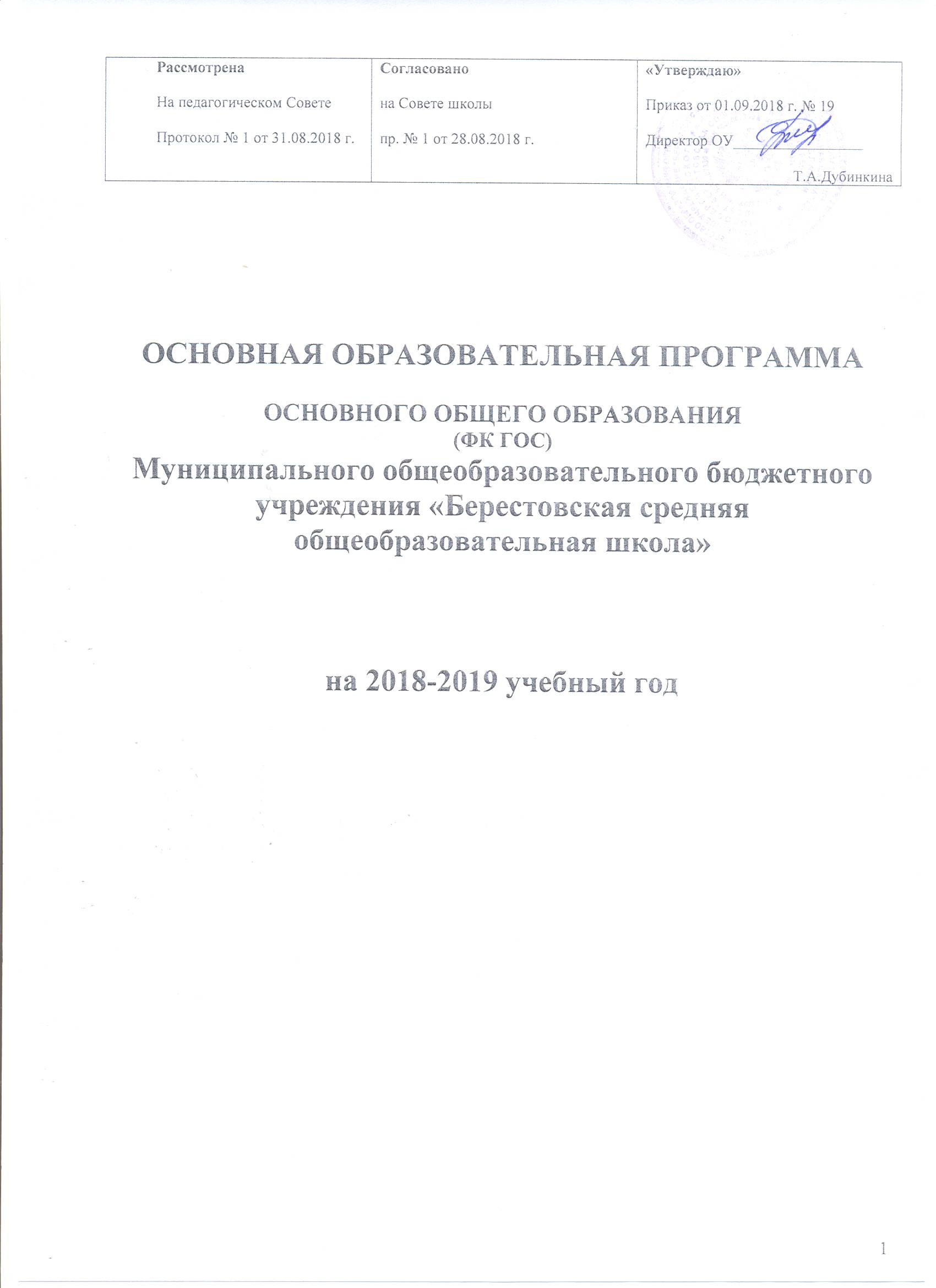 Содержание1. Целевой раздел1.1. Пояснительная записка (цели и задачи ООП) …………………………………………………………... 31.2. Планируемые результаты освоения учащимися основной образовательной программы среднего общего образования ……………………………………………………………………..………………………61.3. Система оценки достижений планируемых результатов освоения основной образовательной программы……..………………………………………………………………………………………………...252. Содержательный раздел2.1. Программы отдельных учебных предметов, курсов основного общего образования……...……….....282.2. Программа воспитания и социализации обучающихся на ступени основного общего образования....283. Организационный раздел3.1. Учебный план среднего общего образования……………………………..……………………………...463.2. Годовой календарный учебный график…………………………………......……………………..……...493.3. Система условий реализации ООП………………………………..…………...………………………….51                                                                                                                   Образовательная программа является нормативно-управленческим документом муниципального общеобразовательного бюджетного учреждения «Берестовская средняя общеобразовательная школа», характеризует специфику содержания образования и особенности организации учебно-воспитательного процесса.1. ЦЕЛЕВОЙ РАЗДЕЛ1.1.	Пояснительная запискаОбразовательная программа основного общего образования МОБУ «Берестовская сош» разработана в соответствии с:Федеральным Законом от 29.12.2012г. № 273-ФЗ «Об образовании в Российской Федерации»;Приказом МО и Н РФ от 05.03.2004 г. №1089 «Об утверждении федерального компонента государственных образовательных стандартов начального общего, основного общего и среднего (полного) общего образования»;Приказом МО и Н РФ от 09.03.2004г. №1312 «Об утверждении федерального базисного учебного плана и примерных учебных планов для образовательных учреждений Российской Федерации, реализующих программы общего образования»Примерными программами начального, основного общего и среднего (полного) общегообразования, рекомендованные письмом Департамента государственной политики в образовании МО и Н РФ от 07.06.2005г. № 03-1263;Приказом Министерства образования и науки Российской Федерации от 20.08.2008 г. № 241 «О внесении изменений в федеральный базисный учебный план и примерные учебные планы для образовательных учреждений Российской Федерации, реализующих программы общего образования, утверждённые приказом Министерства образования Российской Федерации от 09.03.2004;Приказом Министерства образования и науки Российской Федерации от 30.08.2010 г. № 889 «О внесении изменений в федеральный базисный учебный план и примерные учебные планы для образовательных учреждений Российской Федерации, реализующих программы общего образования, утверждённые приказом Министерства образования Российской Федерации от 09.03.2004 № 1312 «Об утверждении федерального базисного учебного плана и примерных учебных планов для образовательных учреждений Российской Федерации, реализующих программы общего образования»;Приказом Министерства образования и науки Российской Федерации от 31.01.2012№ 69«О внесении изменений в федеральный компонент государственных образовательных стандартов начального общего, основного общего и среднего (полного) общего образования, утверждённый приказом Министерства образования Российской Федерации от 05.03.2004 № 1089;Приказом МО и Н РФ от 01.02.2012 г. № 74 «О внесении изменений в Федеральный базисный учебный план и примерные учебные планы для образовательных учреждений Российской Федерации, реализующих программы общего образования, утверждённые Приказом МО РФ от 09.03.2004 г. № 1312»;Приказом Министерства образования и науки РФ от 30.08.2013 №1015 «О порядке организации и осуществления образовательной деятельности по основным общеобразовательным программам – образовательным программам начального общего, основного общего и среднего общего образования»;Приказом Минобрнауки России от 31.03.2014 № 253 «Об утверждении федерального перечня учебников, рекомендуемых к использованию при реализации имеющих государственную аккредитацию образовательных программ начального общего, основного общего, среднего общего образования»;Приказом Министерства образования и науки РФ от 8 июня 2015 года № 576 «О внесении изменений в федеральный перечень учебников, рекомендуемых к использованию при реализации имеющих государственную аккредитацию образовательных программ начального общего, основного общего, среднего общего образования, утвержденный приказом Министерства образования и науки РФ от 31 марта 2014 г.№253»;Приказом Министерства образования и науки РФ от 26 января 2016 года № 38 «О внесении изменений в федеральный перечень учебников, рекомендуемых к использованию при реализацииимеющих государственную аккредитацию образовательных программ начального общего, основного общего, среднего общего образования, утвержденный приказом Министерства образования и науки РФ от 31 марта 2014 г.№253»;Приказом министерства образования Оренбургской области от 06.08.2015 № 01-21/1742 «О внесении изменений в приказ министерства образования Оренбургской области от 13.08.2014 № 01-21/1063 «Об утверждении регионального базисного учебного плана и примерных учебных планов для общеобразовательных организаций Оренбургской области»;Приказом Министерства образования Оренбургской области от 03.08.2017 г. № 01-21/1557 «О формировании учебных планов начального общего, основного общего образования в общеобразовательных учреждениях Оренбургской области в 2017-2018учебном году»;Постановлением Главного Государственного санитарного врача Российской Федерации «Об утверждении СанПин 2.4.2821-10 «Санитарно-эпидемиологические требования к условиям и организации обучения в общеобразовательных учреждениях» от 29.12.2010 №189, (зарегистрировано в Минюсте Российской Федерации 03.03.2011 №19993);Уставом МОБУ «Берестовская средняя общеобразовательная школа»Образовательная программа МОБУ «Берестовская сош » соответствует основным принципам государственной политики РФ в области образования, изложенным в Федеральном Законе от 29.12.2012г. № 273-ФЗ «Об образовании в Российской Федерации».Цель образовательной программы - создание образовательной среды, способствующей формированию саморазвивающейся и самореализующейся личности на основе внедрения компетентностного подхода в образовательном и воспитательном процессе.Достижение поставленной цели при разработке и реализации образовательным учреждением образовательной программы основного общего образования предусматривает решение следующих основных задач:— формирование общей культуры, духовно-нравственное, гражданское, социальное, личностное и интеллектуальное развитие, самосовершенствование обучающихся, обеспечивающие их социальную успешность, развитие творческих способностей, сохранениеукрепление здоровья;— обеспечение планируемых результатов по достижению выпускником целевых установок, знаний, умений, навыков, компетенций и компетентностей, определяемых личностными, семейными, общественными, государственными потребностями и возможностями обучающегося, индивидуальными особенностями его развития и состояния здоровья;— становление и развитие личности в её индивидуальности, самобытности, уникальности и неповторимости;—обеспечение преемственности начального общего, основного общего образования;— обеспечение доступности получения качественного основного общего образования, достижение планируемых результатов освоения образовательной программы основного общего образования всеми обучающимися, в том числе детьми с ограниченными возможностями здоровья;— сохранение и укрепление физического, психологического здоровья обучающихся, обеспечение их безопасности.основе реализации образовательной программы лежит системно-деятельностный подход, который предполагает:—  воспитание и развитие качеств личности, отвечающих требованиям информационногообщества, инновационной экономики, задачам построения российского гражданского общества на основе принципов толерантности, диалога культур и уважения его многонационального, поликультурного и поликонфессионального состава;— формирование соответствующей целям общего образования социальной среды развития обучающихся в системе образования, переход к стратегии социального проектирования и конструирования на основе разработки содержания и технологий образования, определяющих пути и способы достижения желаемого уровня (результата) личностного и познавательного развития обучающихся;— ориентацию на достижение цели и основного результата образования — развитие на основе освоения универсальных учебных действий, познания и освоения мира личности обучающегося, его активной учебно-познавательной деятельности, формирование его готовности к саморазвитию и непрерывному образованию;— признание решающей роли содержания образования, способов организации образовательной деятельности и учебного сотрудничества в достижении целей личностного и социального развития обучающихся;— учёт индивидуальных возрастных, психологических и физиологических особенностей обучающихся, роли, значения видов деятельности и форм общения при построении образовательного процесса и определении образовательно-воспитательных целей и путей их достижения;— разнообразие индивидуальных образовательных траекторий и индивидуального развития каждого обучающегося, в том числе высокомотивированных детей, детей с ограниченными возможностями здоровья.                                Актуальность программы. Основное общее образование.Основное общее образование - вторая ступень общего образования.соответствии с Конституцией Российской Федерации основное общее образование являетсяобязательным и общедоступным.Федеральный компонент государственного стандарта общего образования направлен на приведение содержания образования в соответствие с возрастными особенностями подросткового периода, когда ребенок устремлен к реальной практической деятельности, познанию мира, самопознанию и самоопределению. Стандарт ориентирован не только на знаниевый, но в первую очередь на деятельностный компонент образования, что позволяет повысить мотивацию обучения, в наибольшей степени реализовать способности, возможности, потребности и интересы ребенка. Специфика педагогических целей основной ступени образования в большей степени связана с личным развитием детей, чем с их учебными успехами.Федеральный компонент направлен на реализацию следующих основных целей:формирование целостного представления о мире, основанного на приобретенных знаниях, умениях, навыках и способах деятельности;приобретение опыта разнообразной деятельности (индивидуальной и коллективной), опыта познания и самопознания;подготовка к осуществлению осознанного выбора индивидуальной образовательной или профессиональной траектории.Основное общее образование - завершающая ступень обязательного образования в Российской Федерации. Поэтому одним из базовых требований к содержанию образования на этом уровне является достижение выпускниками уровня функциональной грамотности, необходимой в современном обществе, как по математическому и естественнонаучному, так и по социально - культурному направлениям.Одной из важнейших задач основного общего образования является подготовка обучающихся к осознанному и ответственному выбору жизненного и профессионального пути. Условием достижения этой задачи является последовательная индивидуализация обучения, предпрофильная подготовка на завершающем этапе обучения в основной школе.Обучающиеся должны научиться самостоятельно ставить цели и определять пути их достижения, использовать приобретенный в школе опыт деятельности в реальной жизни, за рамками учебного процесса.Целями реализации основной образовательной программы основного общего образования являются:— обеспечение планируемых результатов по достижению выпускником целевых установок, знаний, умений, навыков, компетенций и компетентностей, определяемых личностными, семейными, общественными, государственными потребностями и возможностями обучающегося, индивидуальными особенностями его развития и состояния здоровья;— становление и развитие личности в её индивидуальности, самобытности, уникальности, неповторимости.Обобщенный результат образовательной деятельности на уровне основного общего образования как итог реализации общественного договора фиксируется в «портрете выпускника основной школы:любящий свой край и своё Отечество, знающий русский и родной язык, уважающий свой народ, его культуру и духовные традиции;осознающий и принимающий ценности человеческой жизни, семьи, гражданскогообщества, многонационального российского народа, человечества;активно и заинтересованно познающий мир, осознающий ценность труда, науки и творчества;умеющий учиться, осознающий важность образования и самообразования для жизни и деятельности, способный применять полученные знания на практике;социально активный, уважающий закон и правопорядок, соизмеряющий свои поступки с нравственными ценностями, осознающий свои обязанности перед семьёй, обществом, Отечеством;уважающий других людей, умеющий вести конструктивный диалог, достигать взаимопонимания, сотрудничать для достижения общих результатов;осознанно выполняющий правила здорового и экологически целесообразного образа жизни, безопасного для человека и окружающей его среды;ориентирующийся в мире профессий, понимающий значение профессиональной деятельности для человека в интересах устойчивого развития общества и природы.1.2. ПЛАНИРУЕМЫЕ   РЕЗУЛЬТАТЫ   ОСВОЕНИЯ   ОБУЧАЮЩИМИСЯОБРАЗОВАТЕЛЬНОЙ ПРОГРАММЫ ОСНОВНОГО ОБЩЕГО ОБРАЗОВАНИЯ1.2.1 Общие положения Планируемые результаты освоения образовательной программы представляют собой систему ведущих целевых установок и ожидаемых результатов освоения всех компонентов, составляющих содержательную основу образовательной программы. Они должны:Обеспечивать связь между требованиями Стандарта, образовательным процессом и системой оценки результатов освоения образовательной программы основного общего и среднего общего образования;Являться содержательной и критериальной основой для разработки рабочих программ учебных предметов (курсов), программы воспитания и социализации, для системы оценки качества освоения обучающимися образовательной программы основного общего образования в соответствии с требованиями Стандарта.Отражать требования Стандарта, специфику образовательного процесса (в частности, специфику целей изучения отдельных учебных предметов), соответствовать возрастным возможностям обучающихся.Достижение обучающимися планируемых результатов в итоге освоения образовательной программы основного общего образования определяется по завершении обучения.1.2.2 Учебная деятельность – основное общее образование.Русский языкрезультате изучения русского языка в основной школе ученик должен знать   изученные разделы науки о языке;   смысл понятий речь устная и письменная; монолог, диалог и их виды; сфера и ситуацияречевого общения;	функциональные	разновидности языка,	ихосновные	признаки;	жанры; текст,	его функционально смысловые типы;основные единицы языка, их признаки;основные нормы русского литературного языка (орфоэпические, лексические, грамматические, орфографические, пунктуационные); нормы речевого этикета;уметьобъяснять роль языка в жизни человека и общества; роль русского языка как национального языка русского народа, как государственного языка Российской Федерации и языка межнационального общения;определять тему, основную мысль текста, его принадлежность к определенной функциональной разновидности языка, функционально-смысловому типу и стилю; анализировать структуру и языковые особенности текста;опознавать языковые единицы, проводить различные виды их анализа;использовать приобретенные знания и умения в практической деятельности иповседневной жизни:адекватно понимать информацию устного сообщения;читать тексты разных стилей, используя разные виды чтения (изучающее, ознакомительное, просмотровое);воспроизводить текст с заданной степенью свернутости (пересказ, изложение, конспект, план);осуществлять выбор и организацию языковых средств в соответствии с темой, целями, сферой и ситуацией общения в собственной речевой практике;владеть различными видами монолога (повествование, описание, рассуждение, смешанный вид монолога) и диалога (побуждение к действию, обмен мнениями, установление и регулирование межличностных отношений);свободно, точно и правильно излагать свои мысли в устной и письменной форме, соблюдая нормы построения текста (логичность, последовательность, связность, соответствие теме и др.);соблюдать этические нормы речевого общения (нормы речевого этикета);соблюдать в практике речевого общения основные произносительные, лексические, грамматические нормы современного русского литературного языка;соблюдать в практике письма основные правила орфографии и пунктуации;владеть навыками речевого самоконтроля: оценивать свою речь с точки зрения ееправильности, находить грамматические и речевые ошибки и недочеты, исправлять их, совершенствовать и редактировать собственные тексты;извлекать информацию из различных источников; свободно пользоваться лингвистическими словарями, справочной литературой, средствами массовой информации, в том числе представленными в электронном виде на различных информационных носителях (компакт-диски учебного назначения, ресурсы интернета).Литературарезультате изучения литературы ученик должен знатьсодержание литературных произведений, подлежащих обязательному изучению; наизусть стихотворные тексты и фрагменты прозаических текстов, подлежащихобязательному изучению (по выбору);основные факты жизненного и творческого пути писателей-классиков;историко-культурный контекст изучаемых произведений;основные теоретико-литературные понятия;уметьработать с книгой (находить нужную информацию, выделять главное, сравнивать фрагменты, составлять тезисы и план прочитанного, выделяя смысловые части);определять принадлежность художественного произведения к одному из литературных родов и жанров;выявлять авторскую позицию;выражать свое отношение к прочитанному;сопоставлять литературные произведения;выделять и формулировать тему, идею, проблематику изученного произведения; характеризовать героев, сопоставлять героев одного или нескольких произведений;характеризовать особенности сюжета, композиции, роль изобразительно-выразительных средств;выразительно читать произведения (или фрагменты), в том числе выученные наизусть, соблюдая нормы литературного произношения;владеть различными видами пересказа;строить устные и письменные высказывания в связи с изученным произведением;участвовать в диалоге по прочитанным произведениям, понимать чужую точку зрения и аргументировано отстаивать свою;писать изложения с элементами сочинения, отзывы о самостоятельно прочитанных произведениях, сочинения (сочинения – только для выпускников школ с русским (родным) языком обучения);использовать приобретенные знания и умения в практической деятельности и повседневной жизни:создавать связный текст (устный и письменный) на необходимую тему с учетом норм русского литературного языка;находить и грамотно использовать нужную информацию о литературе, о конкретном произведении и его авторе с помощью различных источников (справочная литература, периодика, телевидение, ресурсы Интернета);ориентироваться в мире художественной литературы, отбирать произведения, обладающие высокой эстетической ценностью.Иностранный язык.результате изучения иностранного языка ученик должен знать   основные значения изученных лексических единиц (слов, словосочетаний);основные способы словообразования (аффиксация, словосложение, конверсия);основные нормы речевого этикета (реплики-клише, наиболее распространенная оценочная лексика), принятые в стране изучаемого языка;признаки изученных грамматических явлений (видо-временных форм глаголов, модальных глаголов и их эквивалентов, артиклей, существительных, степеней сравнения прилагательных и наречий, местоимений, числительных, предлогов);особенности структуры и интонации различных коммуникативных типов простых и сложных предложений изучаемого иностранного языка;роль владения иностранными языками в современном мире, особенности образа жизни, быта, культуры стран изучаемого языка (всемирно известные достопримечательности, выдающиеся люди и их вклад в мировую культуру), сходство и различия в традициях своей страны и стран изучаемого языка;использовать приобретенные знания и умения в практической деятельности и повседневной жизни:в области говоренияначинать, вести/поддерживать и заканчивать беседу в стандартных ситуациях общения, соблюдая нормы речевого этикета, при необходимости переспрашивая, уточняя;расспросить собеседника и ответить на его вопросы, высказать свое мнение, просьбу, ответить на предложение собеседника согласием/отказом, опираясь на изученную тематикуусвоенный лексико-грамматический материал;рассказать о себе, своей семье, друзьях, своих интересах и планах на будущее, сообщить краткие сведения о своей стране и стране изучаемого языка;делать краткие сообщения, описывать события/явления (в рамках пройденных тем), передавать основное содержание, основную мысль прочитанного или услышанного, выражать свое отношение к прочитанному/услышанному, кратко характеризовать персонаж;в области аудированияпонимать  основное  содержание  кратких,  несложных  аутентичныхфункциональных текстов (прогноз погоды, программы теле/радио передач, объявления на вокзале/в аэропорту) и выделять для себя отдельную значимую информацию;	понимать	основное	содержание	несложных	аутентичных	текстов,относящихся к разным коммуникативным типам речи (сообщение, рассказ), уметь определять тему текста, выделять главные факты в тексте, опуская второстепенные;в области чтениячитать аутентичные тексты разных жанров преимущественно с пониманием основного содержания (определять тему, выделять основную мысль, выделять главные факты, опуская второстепенные, устанавливать логическую последовательность основных фактов текста);читать несложные аутентичные тексты разных жанров с полным и точным пониманием, используя различные приемы смысловой переработки текста (языковую догадку, анализ, выборочный перевод), оценивать полученную информацию, выражать свое мнение;читать текст с выборочным пониманием нужной или интересующей информации;в области письменной речизаполнять анкеты и формуляры;писать поздравления, личные письма с опорой на образец (расспрашивать адресат о его жизни и делах, сообщать то же о себе, выражать благодарность, просьбу, употребляя формулы речевого этикета, принятые в странах изучаемого языка;владеть способами познавательной деятельности:ориентироваться в иноязычномписьменном и аудиотексте: определять его содержание по заголовку, выделять основную информацию;использовать двуязычный словарь;использовать переспрос, перифраз, синонимичные средства, языковую догадку в процессе устного и письменного общения на иностранном языке.История России. Всеобщая историярезультате изучения истории ученик должен знатьосновные виды исторических источников;основные этапы и ключевые события истории России и мира с древности до наших дней; выдающихся деятелей отечественной и всеобщей истории;важнейшие достижения культуры и системы ценностей, сформировавшиеся в ходе исторического развития;уметьработать с хронологией (соотносить даты событий отечественной и всеобщей историивеком; определять последовательность и длительность важнейших событий отечественной и всеобщей истории);работать с историческим источником (отвечать на вопросы и решать поставленные учебные задачи, опираясь на текст исторического документа; использовать факты, содержащиеся в источниках, в рассказе об исторических событиях; сравнивать свидетельства разных источников);работать с исторической картой (показывать на картах России и мира территории расселения народов, границы государств, города, места значительных исторических событий);описывать исторические события и памятники культуры (рассказывать о важнейшихисторических событиях и их участниках, показывая знание необходимых фактов, дат, терминов; давать описание исторических событий и памятников культуры на основе текста и иллюстративного материала учебника,фрагментов исторических источников; использовать приобретенные знания при написании творческих работ, отчетов об экскурсиях, рефератов, сочинений);анализировать, объяснять, оценивать исторические факты и явления (соотносить общие исторические процессы и отдельные факты; выявлять существенные чертыисторических процессов,явлений и событий; группировать исторические явления и события по заданному признаку; объяснять смысл основных исторических понятий и терминов, выявлять общность и различия сравниваемых исторических событий и явлений; определять на основе учебного материала причины и следствия важнейших исторических событий);объяснять свое отношение к наиболее значительным событиям и личностям истории России и всеобщей истории, достижениям отечественной и мировой культуры;использовать приобретенные знания и умения в практической деятельности и повседневной жизни для:понимать особенности современной жизни, сравнивая события и явления прошлого и настоящего;анализировать причины текущих событий в России и мире;высказывать свое отношение к современным событиям и явлениям, опираясь на представления об историческом опыте человечества;использовать знания об историческом пути и традициях народов России и мира в общении с людьми другой культуры, национальной и религиозной принадлежности.Обществознаниерезультате изучения обществознания (включая экономику и право) ученик должен знать основные положения и понятия, отражающие природу человека, его взаимодействие с другими людьми, функционирование и развитие общества как формы совместной деятельности людей, характерные черты и признаки основных сфер жизни общества (экономической, социальной и пр.), основные принципы и институты права, правовые и моральные нормы, регулирующие общественные отношения;уметь характеризовать (описывать): общество как форму жизнедеятельности людей; основные сферы общественной жизни; социальную структуру общества; социальные роли; этнические группы; межнациональные отношения; социальные конфликты; основные вызовыугрозы ХХI века; семью как малую группу; брак; неполную семью; отношения между поколениями; понятие «образ жизни»; межличностные отношения; межличностные конфликты и пути их разрешения; отклоняющееся поведение; понятия «власть», «политический режим», «демократия»; формы участия граждан в политической жизни; особенности сферы духовной культуры; понятия «мораль», «мировоззрение», «свобода совести»; роль религии и церкви в современном обществе; виды органов государства; порядок взаимоотношения государственных органов и граждан; экономику как сферу общественной жизни, ограниченность ресурсов, разделение труда, факторы, влияющие на производительность труда, рыночный механизм, рекламу, предпринимательство и его организационно-правовые формы, основные источники доходов и статьи расходов семейного бюджета, экономические меры социальной поддержки, налоги, уплачиваемые гражданами;объяснять: взаимосвязь общества и природы; сфер общественной жизни; многообразие социальных ролей в подростковом возрасте; сущность социальной ответственности; пути разрешения социальных конфликтов; причины и опасность международного терроризма; социальную значимость здорового образа жизни; опасность наркомании и алкоголизма для человека и общества; роль политики в жизни общества; принцип разделения властей; особенности развития демократии в современном мире; опасность политического экстремизма; возможности получения общего и профессионального образования в Российской Федерации; значение науки в жизни современного общества; роль права в жизни общества и государства; взаимосвязь права и государства; способы реализации и защиты прав и свобод гражданина; особенности реализации прав несовершеннолетних в сфере гражданских, семейных, трудовых, административных и уголовных отношений; роль обмена и торговли, происхождение денег, роль конкуренции, функции фирмы в рыночной экономике, роль государства в рыночной экономике, неравенство доходов;сравнивать (различать): понятия «солидарность», «лояльность», «толерантность»; «социальные ценности» и «социальные нормы»; формальные и неформальные группы; органы государственной власти и местного самоуправления; выборы и референдум; политические партии и движения; большие и малые социальные группы; отношения, регулируемые правомдругими социальными нормами на примерах конкретных ситуаций; виды правоотношений, правонарушений и юридической ответственности; полномочия высших органов законодательной, исполнительной и судебной власти; сферу компетенции судов, правоохранительных органов; спрос и потребности, формы собственности, формы торговли, выгоды и трудности предпринимательской деятельности, а также работы по найму, малое предпринимательство и индивидуальную трудовую деятельность, формы заработной платы, формы сбережения граждан; основные налоги, уплачиваемые гражданами;вычислять на условных примерах: альтернативную стоимость, производительность труда, доход от банковских вкладов, доход от ценных бумаг, затраты, выручку, прибыль, индивидуальный подоходный налог, семейный бюджет; делать расчеты с использованиемобменных курсов валют.использовать приобретенные знания и умения в практической деятельности и повседневной жизни:в процессе выполнения типичных для подростка социальных ролей;для общей ориентации в актуальных общественных событиях и процессах;для нравственной и правовой оценки конкретных поступков людей;для реализации и защиты прав человека и гражданина;для первичного анализа и использования социальной (в том числе экономической и правовой) информации;в процессе реализации и защиты прав человека и гражданина.ГеографияВ результате изучения географии ученик долженосновные географические понятия и термины; различия плана, глобуса и географических карт по содержанию, масштабу, способам картографического изображения; выдающиеся географические открытия и путешествия;географические следствия движений Земли, географические явления и процессы в геосферах, взаимосвязи между ними, их изменение в результате деятельности человека; географическую зональность и поясность;	разнообразие природы материков и океанов, народов Земли и их географию; различияхозяйственном освоении разных территорий и акваторий; связь между географическим положением, природными условиями, ресурсами и хозяйством отдельных регионов и стран;специфику географического положения и административно-территориальное устройство Российской Федерации; особенности ее природы, населения, основных отраслей хозяйства, природно- хозяйственных зон и районов;природные и антропогенные причины возникновения экологических проблем на локальном, региональном и глобальном уровнях; меры по сохранению природы и защите от стихийных природных явлений;уметьопределять на местности, плане и карте расстояния, направления, высоты точек; географические координаты и местоположение географических объектов;выделять и описывать существенные признаки географических объектов и явлений;находить в разных источниках и анализировать информацию, необходимую для изучения географических объектов и явлений, разных территорий Земли, их обеспеченности природными ресурсами, необходимыми для жизни и деятельности населения; демографической ситуации в России, размещения основных хозяйственных отраслей и производств, тенденций их развития;приводить примеры: использования и охраны природных ресурсов, адаптации человека к природным условиям проживания в городе и сельской местности, формирования культурно-бытовых особенностей народов под влиянием среды их обитания; крупнейших сырьевых и топливно- энергетических баз, районов и центров производства важнейших видов продукции, основных коммуникаций и их узлов, отраслей хозяйства, внутригосударственных и внешних экономических связей России, а также крупнейших регионов и стран мира;составлять краткую географическую характеристику разных территорий;использовать  приобретенные  знания  и  умения  в  практической  деятельности  иповседневной жизни для:определять географические координаты, направления и измерять расстояния на местности, глобусе, плане и географической карте; проводить глазомерную съемку участка местности; ориентироваться на местности; определять поясное время; читать карты различного содержания;учитывать фенологические изменения в природе своей местности; проводить наблюдения за отдельными географическими объектами, процессами и явлениями, их изменениями в результате природных и антропогенных воздействий; оценивать их последствия;пользоваться приборами и инструментами (барометром, термометром, гигрометром, флюгером) для наблюдения за погодой, состоянием воздуха, воды и почвы в своей местности; различать комфортные и дискомфортные значения параметров природных компонентовсвоей местности – температуры, влажности, давления, преобладающих направлений и силы ветра;решать практические задачи геоэкологического содержания для определения качества окружающей среды своей местности, путей ее сохранения и улучшения;обладать умениями и навыками рационального природопользования и сохранения окружающей среды для жизни людей; иметь представления о различных видах загрязнения окружающей среды и их предельно допустимых значениях и необходимых мерах, предпринимаемых в случае природных стихийных бедствий и техногенных катастроф.МатематикаВ результате изучения математики ученик должен знать/пониматьсущество понятия математического доказательства; примеры доказательств;существо понятия алгоритма; примеры алгоритмов;1 Помимо указанных в данном разделе знаний, в требования к уровню подготовки включаются также знания, необходимые для освоения перечисленных ниже умений.как используются математические формулы, уравнения и неравенства; примеры их применения для решения математических и практических задач;как математически определенные функции могут описывать реальные зависимости; приводить примеры такого описания;как потребности практики привели математическую науку к необходимости расширения понятия числа;вероятностный характер многих закономерностей окружающего мира; примеры статистических закономерностей и выводов;каким образом геометрия возникла из практических задач землемерия; примеры геометрических объектов и утверждений о них, важных для практики;смысл идеализации, позволяющей решать задачи реальной действительности математическими методами, примеры ошибок, возникающих при идеализации;АРИФМЕТИКАуметьвыполнять устно арифметические действия: сложение и вычитание двузначных чисел и десятичных дробей с двумя знаками, умножение однозначных чисел, арифметические операции с обыкновенными дробями с однозначным знаменателем и числителем;переходить от одной формы записи чисел к другой, представлять десятичную дробь в виде обыкновенной и в простейших случаях обыкновенную в виде десятичной, проценты —виде дроби и дробь — в виде процентов; записывать большие и малые числа с использованием целых степеней десятки;выполнять арифметические действия с рациональными числами, сравнивать рациональные и действительные числа; находить в несложных случаях значения степеней с целыми показателями и корней; находить значения числовых выражений;округлять целые числа и десятичные дроби, находить приближения чисел с недостатком и с избытком, выполнять оценку числовых выражений;пользоваться основными единицами длины, массы, времени, скорости, площади, объема; выражать более крупные единицы через более мелкие и наоборот;решать текстовые задачи, включая задачи, связанные с отношением и с пропорциональностью величин, дробями и процентами;использовать приобретенные знания и умения в практической деятельности и повседневной жизни для:решения несложных практических расчетных задач, в том числе c использованием при необходимости справочных материалов, калькулятора, компьютера;устной прикидки и оценки результата вычислений; проверки результата вычисления с использованием различных приемов;интерпретации результатов решения задач с учетом ограничений, связанных с реальными свойствами рассматриваемых процессов и явлений;АЛГЕБРАуметьсоставлять буквенные выражения и формулы по условиям задач; осуществлять в выражениях и формулах числовые подстановки и выполнять соответствующие вычисления, осуществлять подстановку одного выражения в другое; выражать из формул одну переменную через остальные;выполнять основные действия со степенями с целыми показателями, с многочленамис алгебраическими дробями; выполнять разложение многочленов на множители; выполнять тождественные преобразования рациональных выражений;применять свойства арифметических квадратных корней для вычисления значений и преобразований числовых выражений, содержащих квадратные корни;решать линейные, квадратные уравнения и рациональные уравнения, сводящиеся к ним, системы двух линейных уравнений и несложные нелинейные системы;решать линейные и квадратные неравенства с одной переменной и их системы;решать текстовые задачи алгебраическим методом, интерпретировать полученный результат, проводить отбор решений, исходя из формулировки задачи;изображать числа точками на координатной прямой;определять координаты точки плоскости, строить точки с заданными координатами; изображать множество решений линейного неравенства;распознавать арифметические и геометрические прогрессии; решать задачи с применением формулы общего члена и суммы нескольких первых членов;находить значения функции, заданной формулой, таблицей, графиком по ее аргументу; находить значение аргумента по значению функции, заданной графиком или таблицей;определять свойства функции по ее графику; применять графические представления при решении уравнений, систем, неравенств;описывать свойства изученных функций, строить их графики;использовать приобретенные знания и умения в практической деятельности и повседневной жизни для:выполнения расчетов по формулам, составления формул, выражающих зависимости между реальными величинами; нахождения нужной формулы в справочных материалах;моделирования практических ситуаций и исследовании построенных моделей с использованием аппарата алгебры;описания зависимостей между физическими величинами соответствующими формулами при исследовании несложных практических ситуаций;интерпретации графиков реальных зависимостей между величинами;ГЕОМЕТРИЯуметьпользоваться языком геометрии для описания предметов окружающего мира;распознавать геометрические фигуры, различать их взаимное расположение;изображать геометрические фигуры; выполнять чертежи по условию задач; осуществлять преобразования фигур;распознавать на чертежах, моделях и в окружающей обстановке основные пространственные тела, изображать их;в простейших случаях строить сечения и развертки пространственных тел;проводить операции над векторами, вычислять длину и координаты вектора, угол между векторами;вычислять значения геометрических величин (длин, углов, площадей, объемов), в том числе: для углов от 0 до 180 определять значения тригонометрических функций по заданным значениям углов; находить значения тригонометрических функций по значению одной из них, находить стороны, углы и площади треугольников, длины ломаных, дуг окружности, площадей основных геометрических фигур и фигур, составленных из них;решать геометрические задачи, опираясь на изученные свойства фигур и отношений между ними, применяя дополнительные построения, алгебраический и тригонометрический аппарат, идеи симметрии;проводить доказательные рассуждения при решении задач, используя известные теоремы, обнаруживая возможности для их использования;решать простейшие планиметрические задачи в пространстве;использовать приобретенные знания и умения в практической деятельности и повседневной жизни для:описания реальных ситуаций на языке геометрии;расчетов, включающих простейшие тригонометрические формулы;решения геометрических задач с использованием тригонометриирешения практических задач, связанных с нахождением геометрических величин (используя при необходимости справочники и технические средства);построений геометрическими инструментами (линейка, угольник, циркуль, транспортир).ЭЛЕМЕНТЫ ЛОГИКИ, КОМБИНАТОРИКИ, СТАТИСТИКИ И ТЕОРИИВЕРОЯТНОСТЕЙуметьпроводить несложные доказательства, получать простейшие следствия из известных или ранее полученных утверждений, оценивать логическую правильность рассуждений, использовать примеры для иллюстрации и контрпримеры для опровержения утверждений;извлекать информацию, представленную в таблицах, на диаграммах, графиках; составлять таблицы, строить диаграммы и графики;решать комбинаторные задачи путем систематического перебора возможных вариантов,также с использованием правила умножения;вычислять средние значения результатов измерений;находить частоту события, используя собственные наблюдения и готовые статистические данные;находить вероятности случайных событий в простейших случаях;использовать приобретенные знания и умения в практической деятельности и повседневной жизни для:выстраивания аргументации при доказательстве (в форме монолога и диалога);распознавания логически некорректных рассуждений;записи математических утверждений, доказательств;анализа реальных числовых данных, представленных в виде диаграмм, графиков, таблиц;решения практических задач в повседневной и профессиональной деятельности сиспользованием действий с числами, процентов, длин, площадей, объемов, времени, скорости;решения учебных и практических задач, требующих систематического перебора вариантов;сравнения шансов наступления случайных событий, оценки вероятности случайного события в практических ситуациях, сопоставления модели с реальной ситуацией;понимания статистических утверждений.Физикарезультате изучения физики ученик должен знать   смысл понятий: физическое явление, физический закон, вещество, взаимодействие,электрическое поле, магнитное поле, волна, атом, атомное ядро, ионизирующие излучения;смысл физических величин: путь, скорость, ускорение, масса, плотность, сила, давление, импульс, работа, мощность, кинетическая энергия, потенциальная энергия, коэффициент полезного действия, внутренняя энергия, температура, количество теплоты, удельная теплоемкость, электрический заряд, сила электрического тока, электрическое напряжение, электрическое сопротивление, работа и мощность электрического тока, фокусное расстояние линзы;смысл физических законов: Паскаля, Архимеда, Ньютона, всемирного тяготения, сохранения импульса и механической энергии, сохранения энергии в тепловых процессах, сохранения электрического заряда, Ома для участка электрической цепи, Джоуля-Ленца;описывать и объяснять физические явления: равномерное прямолинейное движение,равноускоренное прямолинейное движение, передачу давления жидкостями и газами, плавание тел, механические колебания и волны, диффузию, теплопроводность, конвекцию, излучение, испарение, конденсацию, кипение, плавление, кристаллизацию, электризацию тел, взаимодействие электрических зарядов, взаимодействие магнитов, действие магнитного поля на проводник с током, тепловое действие тока, электромагнитную индукцию, отражение, преломление и дисперсию света;использовать физические приборы и измерительные инструменты для измерения физических величин: расстояния, промежутка времени, массы, силы, давления, температуры, влажности воздуха, силы тока, напряжения, электрического сопротивления, работы и мощности электрического тока; представлять результаты измерений с помощью таблиц, графиков и выявлять на этой основе эмпирические зависимости: пути от времени, силы упругости от удлинения пружины, силы трения от силы нормального давления, периода колебаний маятника от длины нити, периода колебаний груза на пружине от массы груза, температуры остывающего тела от времени, силы тока от напряжения на участке цепи, угла отражения от угла падения света, угла преломления от угла падения света;выражать в единицах Международной системы результаты измерений и расчетов;приводить  примеры  практического  использования  физических  знаний  омеханических, тепловых, электромагнитных и квантовых явлениях; решать задачи на применение изученных физических законов;	проводить  самостоятельный поиск	информации естественнонаучного содержанияиспользованием различных источников (учебных текстов, справочных и научно-популярных изданий, компьютерных баз данных, ресурсов Интернета), ее обработку и представление в разных формах (словесно, с помощью графиков, математических символов, рисунков и структурных схем);использовать приобретенные знания и умения в практической деятельности и повседневной жизни для:уметьобеспечения безопасности своей жизни при использовании бытовой техники;сознательного выполнения правил безопасного движения транспортных средств и пешеходов;оценки безопасности радиационного фона.Биологиярезультате изучения биологии ученик должен знать   признаки биологических объектов: живых организмов; генов и хромосом; клеток иорганизмов растений, животных, грибов и бактерий; популяций; экосистем и агроэкосистем; биосферы; растений, животных и грибов своего региона;сущность биологических процессов: обмен веществ и превращения энергии, питание,дыхание, выделение, транспорт веществ, рост, развитие, размножение, наследственность и изменчивость, регуляция жизнедеятельности организма, раздражимость, круговорот веществ и превращения энергии в экосистемах;особенности строения, жизнедеятельности, высшей нервной деятельности и поведения человека;уметьнаходить:в тексте учебника отличительные признаки основных систематических групп;в биологических словарях и справочниках значения биологических терминов;в различных источниках (в том числе с использованием информационных и коммуникационных технологий) необходимую информацию о живых организмах; избирательно относиться к биологической информации, содержащейся в средствах массовой информации;объяснять:роль биологии в формировании современной естественнонаучной картины мира,  впрактической деятельности людей и самого ученика;родство, общность происхождения и эволюцию растений и животных (на примере сопоставления отдельных групп); роль различных организмов в жизни человека и собственной деятельности;взаимосвязи организмов и окружающей среды; роль биологического разнообразия в сохранении биосферы; необходимость защиты окружающей среды;родство человека с млекопитающими животными, место и роль человека в природе; взаимосвязи человека и окружающей среды; зависимость собственного здоровья от состояния окружающей среды; причины наследственности и изменчивости, проявления наследственных заболеваний,иммунитета у человека; роль гормонов и витаминов в организме;проводить простые биологические исследования:ставить биологические эксперименты, описывать и объяснять результаты опытов; наблюдать за ростом и развитием растений и животных, поведением животных, сезонными изменениями в природе; рассматривать на готовых микропрепаратах и описывать биологические объекты;по результатам наблюдений распознавать и описывать на таблицах основные части и органоиды клетки, органы и системы органов человека; на живых объектах и таблицах органы цветкового растения, органы и системы органов животных, растения разных отделов, животных отдельных типов и классов; наиболее распространенные растения и животных своей местности, культурные растения и домашних животных, съедобные и ядовитые грибы, опасные для человека растения и животные; выявлять изменчивость организмов, приспособление организмов к среде обитания, типы взаимодействия популяций разных видовэкосистеме;сравнивать биологические объекты (клетки, ткани, органы и системы органов, организмы, представителей отдельных систематических групп) и делать выводы на основе сравнения; определять принадлежность биологических объектов к определенной систематической группе (классификация);анализировать и оценивать влияние факторов окружающей среды, факторов риска на здоровье, последствий деятельности человека в экосистемах, собственных поступков на живые организмы и экосистемы;использовать приобретенные знания и умения в практической деятельности и повседневной жизни для:соблюдения мер профилактики заболеваний, вызываемых растениями, животными, бактериями, грибами и вирусами; профилактики травматизма, стрессов, ВИЧ-инфекции, вредных привычек (курение, алкоголизм, наркомания), нарушения осанки, зрения, слуха, инфекционных и простудных заболеваний;оказания первой помощи при отравлении ядовитыми грибами, растениями, укусах животных; при простудных заболеваниях, ожогах, обморожениях, травмах, спасении утопающего;рациональной организации труда и отдыха, соблюдения правил поведения в окружающей среде;выращивания и размножения культурных растений и домашних животных, ухода заними;проведения наблюдений за состоянием собственного организма.Химиярезультате изучения химии ученик должен знать   химическую символику: знаки химических элементов, формулы химических веществ иуравнения химических реакций;важнейшие химические понятия: атом, молекула, химическая связь, вещество и его агрегатные состояния, классификация веществ, химические реакции и их классификация, электролитическая диссоциация;основные законы химии: сохранения массы веществ, постоянства состава, периодический закон;уметьназывать: знаки химических элементов, соединения изученных классов, типы химических реакций;объяснять: физический смысл атомного (порядкового) номера химического элемента, номеров группы и периода, к которым он принадлежит в периодической системе Д.И. Менделеева; закономерности изменения свойств элементов в пределах малых периодов и главных подгрупп; причины многообразия веществ; сущность реакций ионного обмена;характеризовать: химические элементы (от водорода до кальция) на основе их положения в периодической системе Д.И. Менделеева и особенностей строения их атомов; связь между составом, строением и свойствами веществ; общие свойства неорганических и органических веществ;определять: состав веществ по их формулам; принадлежность веществ к определенному классу соединений; валентность и степень окисления элементов в соединениях;составлять: формулы оксидов, водородных соединений неметаллов, гидроксидов, солей; схемы строения атомов первых двадцати элементов периодической системы; уравнения химических реакций;обращаться с химической посудой и лабораторным оборудованием;распознавать опытным путем: кислород, водород, углекислый газ, аммиак; растворы кислот и щелочей, хлорид-, сульфат-, карбонат-ионы, ионы аммония;вычислять: массовую долю химического элемента по формуле соединения; массовую долю растворенного вещества в растворе; количество вещества, объем или массу по количеству вещества, объему или массе реагентов или продуктов реакции;использовать приобретенные знания и умения в практической деятельности и повседневной жизни для:безопасного обращения с веществами и материалами;экологически грамотного поведения в окружающей среде, школьной лаборатории ив быту.Изобразительное искусстворезультате изучения изобразительного искусства ученик должен знатьосновные виды и жанры изобразительных (пластических) искусств;основы изобразительной грамоты (цвет, тон, колорит, пропорции, светотень, перспектива, пространство, объем, ритм, композиция);выдающихся представителей русского и зарубежного искусства и их основные произведения;наиболее крупные художественные музеи России и мира;уметьприменять художественно-выразительные средства графики, живописи, скульптуры, художественного конструирования в своем творчестве;определять средства выразительности при восприятии произведений; анализировать содержание, образный язык произведений разных видов и жанров изобразительного искусства;ориентироваться в основных явлениях русского и мирового искусства, узнавать изученные произведения;объяснять роль и значение изобразительного искусства в синтетических видах творчества;использовать приобретенные знания и умения в практической деятельности и повседневной жизни:для эстетической оценки явлений окружающего мира;при восприятии произведений искусства и высказывании суждений о них;художественные материалы в своем творчестве (гуашь, акварель, тушь, природные и подручные материалы);средства художественной выразительности (линия, цвет, тон, объем, светотень, перспектива, композиция) в самостоятельной творческой деятельности: рисунке и живописи (с натуры, по памяти, воображению), в иллюстрациях к произведениям литературы и музыки, декоративных и художественно- конструктивных работах (дизайн предмета, костюма, интерьера).Искусстворезультате изучения искусства ученик должен знать:иметь представление о жанрах и стилях классического и современного искусства,особенностях художественного языка и музыкальной драматургии;- определять принадлежность художественных произведений к одному из жанров на основе характерных средств выразительности;знать  имена выдающихся отечественных  и зарубежных  композиторов, художников,скульпторов. режиссеров и т.д, узнавать наиболее значимые их произведения;- размышлять о знакомом произведении, высказывая суждения об основной идее, средствах ее воплощения, интонационных особенностях, жанре, форме, исполнителях;давать личностную оценку музыке, звучащей на уроке и вне школы, аргументируя свое отношение к тем или иным музыкальным явлениям;-	исполнять народные	и	современные	песни,	знакомыемелодии	изученных классических произведений;выполнять творческие задания, участвовать в исследовательских проектах;использовать знания о музыке и музыкантах, художниках, полученные на уроках, при составлении домашней фонотеки, видеотеки и пр.Обучение искусству в основной школе должно вывести учащихся на стандартный уровень знаний, умений, навыков.Учащиеся должны уметь:• воспринимать явления художественной культуры разных народов мира, осознавать в ней место отечественного искусства;• понимать и интерпретировать художественные образы, ориентироваться в системе нравственных ценностей, представленных в произведениях искусства, делать выводы и умозаключения;• описывать явления музыкальной, художественной культуры, используя для этого соответствующую терминологию;• структурировать изученный материал и информацию, полученную из других источников; применять умения и навыки в каком-либо виде художественной деятельности; решать творческие проблемы.• ориентироваться в культурном многообразии окружающей действительности, наблюдать за разнообразными явлениями жизни и искусства в учебной и внеурочной деятельности, различать истинные и ложные ценности;• организовывать свою творческую деятельность, определять ее цели и задачи, выбирать и применять на практике способы их достижения;• мыслить образами, проводить сравнения и обобщения, выделять отдельные свойства и качества целостного явления;• воспринимать эстетические ценности, высказывать мнение о достоинствах произведений высокого и массового искусства, видеть ассоциативные связи и осознавать их роль в творческой и исполнительской деятельности.• аккумулировать, создавать и транслировать ценности искусства и культуры (обогащая свой личный опыт эмоциями и переживаниями, связанными с восприятием, исполнением произведений искусства); чувствовать и понимать свою сопричастность окружающему миру;• использовать коммуникативные качества искусства; действовать самостоятельно при индивидуальном выполнении учебных и творческих задач и работать в проектном режиме,взаимодействуя с другими людьми в достижении общих целей; проявлять толерантность в совместной деятельности;• участвовать в художественной жизни класса, школы, города и др.; анализировать и оценивать процесс и результаты собственной деятельности и соотносить их с поставленной задачей.Личностными результатами изучения искусства являются: развитое эстетическое чувство, проявляющее себя в эмоционально-ценностном отношении к искусству и жизни;реализация творческого потенциала в процессе коллективной (или индивидуальной) художественно-эстетической деятельности при воплощении(создании) художественных образов;оценка и  самооценка художественно-творческих возможностей; умение вести диалог, аргументировать свою позицию.Музыкарезультате изучения музыкального искусства ученик должен знать   особенности музыкального языка и образности, определяющие специфику музыкикак вида искусства;основные жанры народной и профессиональной музыки;основные музыкальные инструменты;имена крупнейших русских и зарубежных композиторов и их основные произведения;роль и значение музыки в синтетических видах творчества;уметьэмоционально-образно воспринимать содержание музыкальных произведений;узнавать изученные произведения русских и зарубежных композиторов;определять основные средства музыкальной выразительности;различать звучание отдельных музыкальных инструментов, виды хора и оркестра;исполнять народные и современные песни самостоятельно, в ансамбле и в хоре;использовать приобретенные знания и умения в практической деятельности иповседневной жизни:высказывать собственные суждения о музыкальных произведениях;петь и распознавать на слух знакомые мелодии изученных произведений инструментальных и вокальных жанров;выражать  свои  впечатления  от  прослушанных  произведений  в  пении,  впластическом  и танцевальном движении, цветовом и графическом изображении;участвовать в художественной жизни школы (музыкальные вечера, музыкальная гостиная, концерт для младших школьников и др.), стремиться наполнить музыкой свой культурный досуг.ТехнологияВ результате изучения технологии ученик долженпо разделу «СОЗДАНИЕ ИЗДЕЛИЙ ИЗ КОНСТРУКЦИОННЫХ И ПОДЕЛОЧНЫХМАТЕРИАЛОВ»знатьсмысл технологических понятий: конструкционные материалы, поделочные материалы, изделие, деталь, резание, пластическое формование, литье, термическая обработка, отрасль производства; назначение и свойства основных видов конструкционных и поделочных материалов; назначение и устройство применяемых ручных инструментов, станков и оборудования; технологии изготовления деталей из различных материалов; методы защиты материалов от воздействия окружающей среды; виды декоративной отделки изделий (деталей) из различных материалов; традиционные виды ремесел, народных промыслов; влияние различных технологий обработки материалов на окружающую среду и здоровье человека; профессии и специальности, связанные с обработкой конструкционных и поделочных материалов, созданием изделий из них;уметьрационально организовывать рабочее место; обосновывать функциональные качества изготовляемого изделия (детали); находить необходимую информацию всправочной литературе и технологической документации; составлять последовательность выполнения технологических операций для изготовления изделия; выбирать материалы, инструменты и оборудование для выполнения работ; выполнять разметку деталей на основе технологической документации; изготовлять детали и изделия из различных материалов с использованием ручных инструментов; проводить операции обработки деталей из различных материалов на учебных станках и технологическом оборудовании; соблюдать требования безопасности труда и правила пользования ручными инструментами, станками иоборудованием; осуществлять визуальный и инструментальный контроль качества изготавливаемого изделия (детали); осуществлять монтаж изделия; находить и устранять допущенные дефекты; выполнять отделку изделий из различных материалов; осуществлять один из распространенных в регионе видов декоративно- прикладной обработки материалов; проводить разработку учебного проекта изделия с использованием конструкционных, поделочных материалов;использовать приобретенные знания и умения в практической деятельности и повседневной жизни:различные источники информации для получения технико-технологических сведений; конструкционные и поделочные материалы для изготовления или ремонта изделий; ручные инструменты, станки и оборудование для обработки конструкционных и поделочных материалов; мерительные, контрольные и разметочные инструменты; рациональные приемы труда; средства обеспечения безопасности труда;по разделу «СОЗДАНИЕ ИЗДЕЛИЙ ИЗ ТЕКСТИЛЬНЫХ И ПОДЕЛОЧНЫХМАТЕРИАЛОВ»знатьсмысл технологических понятий: текстильные материалы, поделочные материалы, раскрой ткани, шитье, рукоделие; виды и свойства тканей, трикотажа и нетканых материалов; назначение различных швейных изделий; основные стили в одежде и современные направления моды; назначение сварных, клеевых и ниточных способов соединения деталей в швейных изделиях; виды традиционных народных промыслов; наиболее распространенные профессии текстильной и швейной промышленности;уметьвыбирать вид ткани для определенных типов швейных изделий; работать на швейной машине; регулировать качество машинной строчки; снимать мерки с фигуры человека; строить чертежи простых поясных и плечевых швейных изделий; выбирать модель с учетом особенностей фигуры; изменять форму моделей швейных изделий; выполнять не менее трех видов художественной отделки швейных изделий; подготавливать выкройку и ткань к раскрою; выполнять раскрой ткани; выполнять соединительные, краевые и отделочные швы; проводить примерку изделия; определять и исправлять дефекты швейных изделий; выполнять не менее двух видов отделки швейных изделий; проводить влажно-тепловую обработку швейных изделий; выполнять не менее трех видов рукоделия с текстильными и поделочными материалами; проектировать изделие с использованием текстильных и поделочных материалов; выполнять правила безопасного труда;использовать приобретенные знания и умения в практической деятельности и повседневной жизни:ручные инструменты для швейных и декоративно-прикладных работ; швейные машины, оборудование и приспособления для изготовления изделий из текстильных и поделочных материалов; приборы для влажно-тепловой обработки изделий и полуфабрикатов; различные виды художественной отделки изделий;по разделу «КУЛИНАРИЯ» знатьсмысл технологических понятий: кулинария, пищевые продукты, пищевая ценность продукта, рацион питания; технологическую последовательность приготовления блюд; влияние способов обработки на пищевую ценность продуктов; санитарно-гигиенические требования к помещению кухни и столовой, к обработке пищевых продуктов; виды оборудования современной кухни; виды экологического загрязнения пищевых продуктов, влияющих на здоровье человека; профессии, связанные с получением и обработкой пищевых продуктов;уметьвыбирать пищевые продукты для удовлетворения потребностей организма в белках, углеводах, жирах, витаминах; определять доброкачественность пищевых продуктов по внешним признакам; составлять меню завтрака, обеда, ужина; выполнять механическую и тепловую обработку пищевых продуктов; соблюдать правила хранения пищевых продуктов, полуфабрикатов и готовых блюд; заготавливать на зиму овощи и фрукты; оказывать первую помощь при пищевых отравлениях и ожогах;использовать приобретенные знания и умения в практической деятельности и повседневной жизни:инструменты, приспособления, оборудование для приготовления и повышения качества обработки пищевых продуктов, сокращения временных и энергетических затрат при их обработке; основные виды и способы консервирования и заготовки пищевых продуктов в домашних условиях; выполнять правила этикета за столом; приготавливать блюда по готовым рецептам, включая блюда национальной кухни; выпекать хлебобулочные и кондитерские изделия; сервировать стол; оформлять приготовленные блюда;по разделу «РАСТЕНИЕВОДСТВО» знатьполный технологический цикл получения 2-3-х видов наиболее распространенной растениеводческой продукции своего региона, в том числе рассадным способом и в защищенном грунте; агротехнические особенности основных видов и сортов сельскохозяйственных культур своего региона; сущность основных понятий растениеводства (плодородие почвы, севооборот, площадь питания, сорт, гибрид, действующее вещество удобрения, элементы питания); факторы влияния растениеводства на окружающую среду; различия в условиях труда для основных специальностей и профессий в растениеводстве;уметьразрабатывать и представлять в виде рисунка, эскиза план размещения культур на приусадебном или пришкольном участке; проводить разработку учебного проекта получения растениеводческой продукции; выполнять правила безопасного труда;использовать приобретенные знания и умения в практической деятельности и повседневной жизни:средства обработки почвы и ухода за растениями; средства механизации основных технологических процессов в растениеводстве; рассадный способ выращивания растений; рассчитывать с помощью учебной и справочной литературы необходимое количество семян, доз удобрений для заданных условий выращивания; основные виды удобрений; малотоксичные средства защиты растений от вредителей и болезней;по разделу «ЭЛЕКТРОТЕХНИЧЕСКИЕ РАБОТЫ» знатьсмысл технологических понятий: электрическая цепь, электрическая схема, электроизмерительный прибор, электробезопасность; основные виды электробытовых приборов; назначение и виды устройств защиты бытовых электроустановок от перегрузки; правила безопасной эксплуатации бытовой техники; влияние электротехнических и электронных приборов на окружающую среду и здоровье человека; пути экономии электрической энергии в быту; профессии, связанные с производством, эксплуатацией и обслуживанием электротехнических и электронных устройств;уметьобъяснять работу простых электрических устройств по их принципиальным или функциональным схемам; применять инструменты и приспособления при проведении электромонтажных работ; рассчитывать стоимость потребляемой электрической энергии; проектировать изделия с использованием электротехнических устройств; применять средства индивидуальной защиты и выполнять правила безопасного труда при выполнении электротехнических работ; включать в электрическую цепь маломощный двигатель с напряжением до 42 В;использовать приобретенные знания и умения в практической деятельности и повседневной жизни:правила эксплуатации электротехнических и электробытовых приборов; выполнять мелкий ремонт электробытовых приборов; оценивать возможность подключения различных потребителей электрической энергии к квартирной проводке и нагрузку сети при их одновременном использовании; осуществлять сборку электрических цепей простых электротехнических устройств по их схемам; соблюдать требования электробезопасности;по разделу «ТЕХНОЛОГИИ ВЕДЕНИЯ ДОМА» знатьхарактеристики основных функциональных зон в жилых помещениях; инженерные коммуникации в жилых помещениях, виды ремонтно-отделочных работ; материалы и инструменты для ремонта и отделки помещений; экологическую безопасность применяемыхматериалов и технологий ремонтных работ; основные виды бытовых домашних работ; средства оформления интерьера; назначение основных видов современной бытовой техники; санитарно- технические работы, виды материалов и ручных инструментов для монтажных и ремонтных работ в системах водоснабжения и канализации; виды санитарно- технических устройств; причины протечек в кранах, вентилях и сливных бачках канализации; профессии специалистов, проводящих санитарно-технические работы;уметьпланировать ремонтно-отделочные работы с указанием материалов, инструментов, оборудования и примерных затрат; подбирать покрытия в соответствии с функциональным назначением помещений; разрабатывать проект косметического ремонта жилого помещения; подбирать материалы и инструменты для ремонта санитарно-технических устройств, заменять уплотнительные прокладки в кране или вентиле; соблюдать правила безопасного труда и гигиены при выполнении основных видов бытовых домашних работ; соблюдать правила пользования современной бытовой техникой; находить необходимую инструктивную информации для выполнения определенного вида работ с бытовой техникой; выбирать средства для проведения уборки помещения, ухода за одеждой и обувью; подбирать средства и материалы для оформления интерьера жилого помещения;использовать приобретенные знания и умения в практической деятельности и повседневной жизни:характеристики основных функциональных зон в жилых помещениях; инженерные коммуникации в жилых помещениях, виды ремонтно-отделочных работ; материалы и инструменты для ремонта и отделки помещений; экологическую безопасность применяемых материалов и технологий ремонтных работ; основные виды бытовых домашних работ; средства оформления интерьера; назначение основных видов современной бытовой техники; санитарно-технические работы, виды материалов и ручных инструментов для монтажных и ремонтных работ в системах водоснабжения и канализации; виды санитарно- технических устройств; причины протечек в кранах, вентилях и сливных бачках канализации; профессии специалистов, проводящих санитарно-технические работы;уметьпланировать ремонтно-отделочные работы с указанием материалов, инструментов, оборудования и примерных затрат; подбирать покрытия в соответствии с функциональным назначением помещений; разрабатывать проект косметического ремонта жилого помещения; подбирать материалы и инструменты для ремонта санитарно-технических устройств, заменять уплотнительные прокладки в кране или вентиле; соблюдать правила безопасного труда и гигиены при выполнении основных видов бытовых домашних работ; соблюдать правила пользования современной бытовой техникой; находить необходимую инструктивную информации для выполнения определенного вида работ с бытовой техникой; выбирать средства для проведения уборки помещения, ухода за одеждой и обувью; подбирать средства и материалы для оформления интерьера жилого помещения;использовать приобретенные знания и умения в практической деятельности и повседневной жизни:рациональные способы и средства ухода за одеждой и обувью; бытовые санитарно-гигиенические средства; способы выполнения ремонтно-отделочных работ; инструменты в соответствии с технологиями санитарно-технических работ; современные материалы для ремонта и отделки помещений; средства индивидуальной защиты и гигиены.по разделу «ЧЕРЧЕНИЕ И ГРАФИКА» знатьсмысл технологических понятий: чертеж, эскиз, технический рисунок, схема, виды графической документации, технологическая карта, стандартизация; профессии, связанные с созданием и тиражированием графической документации;уметьвыбирать способы графического отображения объекта или процесса, в том числе с использованием средств компьютерной поддержки; составлять учебные технологические карты; определять виды соединений деталей в изделии по технологической документации; соблюдать требования к оформлению эскизов и чертежей;использовать приобретенные знания и умения в практической деятельности и повседневной жизни:инструменты, приспособления и компьютерную технику для выполнения графических работ; графические и художественные средства; читать и выполнять чертежи, эскизы, схемы, технические рисунки деталей и изделий; проставлять размеры деталей на чертежах и эскизахсоответствии с требованиями стандарта.Физическая культурарезультате освоения физической культуры ученик должен знать   роль физической культуры и спорта в формировании здорового образа жизни,организации активного отдыха и профилактике вредных привычек;основную направленность и содержание оздоровительных систем физического воспитания и спортивной подготовки;основные правила выполнения двигательных действий и развития физических качеств;правила закаливания организма и основные способы самомассажа;гигиенические требования и правила техники безопасности во время самостоятельных занятий физическими упражнениями;уметьсоставлять и выполнять упражнения утренней гигиенической гимнастики и специализированной зарядки, коррегирующей гимнастики по формированию телосложения, правильной осанки, развитию физических качеств с учетом индивидуальных особенностей развития организма;выполнять основные гимнастические, акробатические и легкоатлетические упражнения (комбинации), технические действия в спортивных играх и единоборствах; подготовленностью, техникой выполнения двигательных действий;использовать приобретенные знания и умения в практической деятельности и повседневной жизни:проводить самостоятельные занятия по формированию телосложения, коррекции осанки, развитию физических качеств, совершенствованию техники движений и технических приемов;выполнять индивидуальные комплексы коррегирующей гимнастики, лечебной физкультуры с учетом состояния здоровья и медицинских показаний;выполнять физические упражнения и заниматься спортом в условиях активного отдыха и досуга;выполнять элементы судейства соревнований; и правила проведения туристическихпоходов.Основы безопасности жизнедеятельностирезультате изучения основ безопасности жизнедеятельности ученик должен знать   основы здорового образа жизни и факторы, укрепляющие и разрушающиездоровье, вредные привычки и их профилактику;потенциальные опасности природного, техногенного и социального происхождения, характерные для региона проживания;основы безопасной жизнедеятельности в опасных и чрезвычайных ситуациях социального, природного и техногенного происхождения;основные задачи РСЧС и гражданской обороны;основные задачи государственных служб по обеспечению безопасности населенияпорядок взаимодействия населения с этими службами;уметь и применять в практической деятельности и повседневной жизниправильно действовать при возникновении пожара в жилище и использовать подручные средства для ликвидации очагов возгорания;соблюдать правила поведения на воде, оказывать помощь утопающему;выполнять правила дорожного движения (в части правил, касающейся пешехода, велосипедиста, водителя мопеда);правильно пользоваться бытовыми приборами и инструментами, бытовыми приборами контроля качества окружающей среды и продуктов питания;соблюдать меры предосторожности и правила поведения пассажиров в общественном транспорте;соблюдать меры предосторожности и правила поведения в криминогенной ситуации ив местах большого скопления людей, применять элементарные способы самозащиты в конкретной ситуации криминогенного характера;проявлять бдительность и правильно действовать в случае угрозы террористического акта;правильно пользоваться средствами индивидуальной защиты (противогазом, респиратором, ватно- марлевой повязкой, индивидуальной медицинской аптечкой) и средствами коллективной защиты;оказывать первую медицинскую помощь в неотложных случаях;ориентироваться на местности, подавать сигналы бедствия, добывать огонь, воду и пищу, строить укрытие (жилище) в случае вынужденного (автономного) пребывания в природной среде;правильно действовать в чрезвычайных ситуациях природного и техногенного происхождения;правильно действовать согласно установленному порядку по сигналу «Внимание всем!», комплектовать минимально необходимый набор документов, вещей, ценностей и продуктов питания в случае эвакуации населения;обращаться за помощью в случае необходимости в соответствующие службы экстренной помощи..1.3. СИСТЕМА ОЦЕНКИ ДОСТИЖЕНИЯ ПЛАНИРУЕМЫХ РЕЗУЛЬТАТОВ ОСВОЕНИЯ ОСНОВНОЙ ОБРАЗОВАТЕЛЬНОЙ ПРОГРАММЫ1.3.1.Общие положенияСистема оценки достижения планируемых результатов освоения основной образовательной программы представляет собой один из инструментов реализации требований Стандарта к результатам освоения основной образовательной программыРезультаты промежуточной аттестации, представляющие собой результаты внутренней оценки качества знаний индивидуальных образовательных достижений обучающихся, отражают динамику формирования их способности к решению учебно-практических и учебно-познавательных задач и навыков проектной деятельности. Промежуточная аттестация осуществляется в ходе совместной оценочной деятельности педагогов и обучающихся, т. е. является внутренней оценкой.1.3.2.Оценка предметных результатовОценка  предметных  результатов  представляет  собой  оценку  достиженияобучающимсяпланируемых результатов по отдельным предметам.Формирование этих результатов обеспечивается за счёт основных компонентов образовательного процесса — учебных предметов.Основным объектом оценки предметных результатов в соответствии с требованиями Стандарта является способность к решению учебно-познавательных и учебно-практических задач, основанных на изучаемом учебном материале, с использованием способов действий, релевантных содержанию учебных предметов. Система оценки предметных результатов освоения учебных программ с учетом уровневого подхода, принятого в Стандарте, предполагает выделение базового уровня достижений как точки отсчета при построении всей системы оценкиорганизации индивидуальной работы с учащимися.Реальные достижения учащихся могут соответствовать базовому уровню, а могут отличаться от него как в сторону превышения, так и в сторону снижения.Практика показывает, что для описания достижений учащихся целесообразно установить следующие пять уровней.Базовый уровень достижений – уровень, который демонстрирует освоение учебных действийопорной системой знаний в рамках диапазона (круга) выделенных задач. Овладение базовым уровнем является достаточным для продолжения обучения на следующей ступени образования, но не по профильному направлению. Достижению базового уровня соответствует отметка «удовлетворительно» (или отметка «3», отметка «зачтено»).Превышение базового уровня свидетельствует об усвоении опорной системы знаний на уровне осознанного произвольного овладения учебными действиями, а также о кругозоре, широте (или избирательности) интересов. Целесообразно выделить следующие два уровня, превышающие базовый: повышенный уровень достижения планируемых результатов, оценка «хорошо» (отметка «4»), высокий уровень достижения планируемых результатов, оценка «отлично» (отметка «5»).Повышенный и высокий уровни достижения отличаются по полноте освоения планируемых результатов, уровню овладения учебными действиями и сформированностью интересов к данной предметной области.Индивидуальные траектории обучения учащихся, демонстрирующих повышенный и высокий уровни достижений целесообразно формировать с учетом интересов этих учащихся и их планов на будущее. При наличии устойчивых интересов к учебному предмету и основательной подготовки по нему эти учащиеся могут быть вовлечены в проектную деятельность по предмету и сориентированы на продолжение обучения в старших классах по данному профилю.Для описания подготовки учащихся, уровень достижений которых ниже базового, целесообразно выделить также два уровня:пониженный уровень достижений, оценка «неудовлетворительно» (отметка «2»),низкий уровень достижений, оценка «плохо» (отметка «1»)Пониженный и низкий результат достижений базового уровня фиксируется в зависимости от объема и уровня освоенного и неосвоенного содержания предмета.Как правило, пониженный уровень достижений свидетельствует об отсутствии систематической базовой подготовки, о том, что учащимися не освоено даже и половины планируемых результатов, которые осваивает большинство обучающихся; о том, что имеются значительные пробелы в знаниях, дальнейшее обучение затруднено. Данная группа учащихся требует специальной диагностики затруднений в обучении, пробелов в системе знаний и оказании целенаправленной помощи в достижении базового уровня.Низкий уровень  освоения планируемых  результатов свидетельствует  о наличии  толькоотдельных	отрывочных	фрагментарных	знаний	по	предмету,	дальнейшее	обучениепрактически невозможно.	Учащиеся,	которые	демонстрируют	низкий	уровеньдостижений,	требуютспециальной помощи не только по учебному предмету, но и по формированию мотивацииобучению, развитию интереса к изучаемой предметной области, пониманию значимости предмета для жизни. Только наличие положительной мотивации может стать основой ликвидации пробелов в обучении для данной группы учащихся.1.3.3.Оценка индивидуального проекта.Индивидуальный итоговой проект представляет собой учебный проект, выполняемый учащимсярамках одного или нескольких учебных предметов с целью продемонстрировать свои достижения в самостоятельном освоении содержания и методов избранных областей знаний и/или видов деятельности и способность проектировать и осуществлять целесообразную и результативную деятельность (учебно-познавательную, конструкторскую, социальную, художественно-творческую).соответствии с целями подготовки проекта образовательным учреждением разрабатываются требования к итоговому проекту, которые, как минимум, должны включать следующие рубрики:организация проектной деятельности,содержание и направленность проекта,защита проекта;критерии оценки проектной деятельности.Учащиеся сами выбирают как тему проекта, так и руководителя проекта.Результатом (продуктом) проектной деятельности может быть любая из следующих работ:а) письменная работа (эссе, реферат, аналитические материалы, обзорные материалы, отчетыо проведенных исследованиях, стендовый доклад);б) художественная творческая работа (в области литературы, музыки, изобразительногоискусства), представленная в виде прозаического или стихотворного произведения, инсценировки, художественной декламации, исполнения музыкального произведения, компьютерной анимации.;в) материальный объект, макет, иное конструкторское изделие;г) отчетные материалы по социальному проекту, которые могут включать как тексты, так и мультимедийные продукты.состав материалов, которые должны быть подготовлены по завершению проекта для его защиты, в обязательном порядке включаются:1) выносимый на защиту продукт проектной деятельности, представленный в одной из описанных выше форм;2) подготовленная учащимся краткая пояснительная записка к проекту (объемом не более 1 машинописной страницы) с указанием для всех проектов : а) исходного замысла, цели и назначения проекта, б) краткого описания хода выполнения проекта и полученных результатов; в) списка использованных источников. Для конструкторских проектов в пояснительную записку, кроме того, включается описание особенностей конструкторских решений, для социальных проектов – описание эффектов/эффекта от реализации проекта;3) краткий отзыв руководителя, содержащий краткую характеристику работы учащегосяходе выполнения проекта, в том числе: а) инициативности и самостоятельности,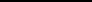 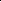 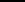 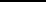 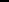 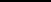 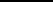 б) ответственности (включая динамику отношения к выполняемой работе), в) исполнительской дисциплины. При наличии в выполненной работе соответствующих оснований в отзыве может быть также отмечена новизна подхода и/или полученных решений, актуальность и практическая значимость полученных результатов.Общим требованием ко всем работам является необходимость соблюдения норм и правил цитирования, ссылок на различные источники.Защита проекта осуществляется в процессе специально организованной деятельности комиссии образовательного учреждения или на школьной конференции.Результаты выполнения проекта оцениваются по итогам рассмотрения комиссией представленного продукта с краткой пояснительной запиской, презентации учащегося и отзыва руководителя.2. СОДЕРЖАТЕЛЬНЫЙ РАЗДЕЛ2.1. ПРОГРАММЫ ОТДЕЛЬНЫХ УЧЕБНЫХ ПРЕДМЕТОВ, КУРСОВ ОСНОВНОГО ОБЩЕГО ОБРАЗОВАНИЯПриложении № 1 основной образовательной программы представлены рабочие программыпо следующимпредметам:русский языклитератураматематикаинформатика и ИКТнемецкий языкисторияобществознаниегеографияфизикахимиябиологиямузыкаизобразительное искусствоискусство (музыка и изо)технологияфизическая культураосновы безопасности жизнедеятельностиГеографическое краеведениеИсторическое краеведение 2.2.	Программа воспитания и социализации обучающихся на ступениосновного общего образования.Цель и задачи воспитания и социализации обучающихсяЦелью воспитания и социализации обучающихся на ступени основного общего образования является социально-педагогическая поддержка становления и развития высоконравственного, творческого, компетентного гражданина России, принимающего судьбу Отечества как свою личную, осознающего ответственность за настоящее и будущее своей страны, укоренённого в духовных и культурных традициях многонационального народа Российской Федерации.На ступени основного общего образования для достижения поставленной цели воспитания и социализации обучающихся решаются следующие задачи.области формирования личностной культуры:формирование способности к духовному развитию, реализации творческого потенциалаучебно-игровой, предметно-продуктивной, социально ориентированной, общественно полезной деятельности на основе традиционных нравственных установок и моральных норм, непрерывного образования, самовоспитания и универсальной духовно-нравственной компетенции — «становиться лучше»;укрепление нравственности, основанной на свободе воли и духовных отечественных традициях, внутренней установке личности школьника поступать согласно своей совести;формирование основ нравственного самосознания личности (совести) —способности подростка формулировать собственные нравственные обязательства,осуществлятьнравственный самоконтроль, требовать от себя выполнения моральных норм, даватьнравственную оценку своим и чужим поступкам;формирование нравственного смысла учения, социально ориентированной и общественно полезной деятельности;усвоение обучающимся базовых национальных ценностей, духовных традиций народов России;укрепление у подростка позитивной нравственной самооценки, самоуваженияжизненного оптимизма;развитие эстетических потребностей, ценностей и чувств;развитие способности открыто выражать и аргументированно отстаивать свою нравственно оправданную позицию, проявлять критичность к собственным намерениям, мыслям и поступкам;развитие способности к самостоятельным поступкам и действиям, совершаемымна основе морального выбора, к принятию ответственности за их результаты;развитие трудолюбия, способности к преодолению трудностей, целеустремлённости и настойчивости в достижении результата;формирование творческого отношения к учёбе, труду, социальной деятельности на основе нравственных ценностей и моральных норм;формирование у подростка первоначальных профессиональных намерений и интересов, осознание нравственного значения будущего профессионального выбора;осознание подростком ценности человеческой жизни, формирование умения противостоять в пределах своих возможностей действиям и влияниям, представляющим угрозудля жизни, физического и нравственного здоровья, духовной безопасности личности;формирование экологической культуры, культуры здорового и безопасного образажизни.В области формирования социальной культуры:формирование российской гражданской идентичности, включающей в себя идентичность члена семьи, школьного коллектива, территориально-культурной общности, этнического сообщества, российской гражданской нации;укрепление веры в Россию, чувства личной ответственности за Отечество, заботыпроцветании своей страны;развитие патриотизма и гражданской солидарности;развитие навыков и умений организации и осуществления сотрудничества с педагогами, сверстниками, родителями, старшими и младшими в решении личностно и социально значимых проблем на основе знаний, полученных в процессе образования;формирование у подростков первичных навыков успешной социализации, представлений об общественных приоритетах и ценностях, ориентированных на эти ценности образцах поведения через практику общественных отношений с представителями различными социальных и профессиональных групп;формирование у подростков социальных компетенций, необходимых для конструктивного, успешного и ответственного поведения в обществе;укрепление доверия к другим людям, институтам гражданского общества, государству;развитие доброжелательности и эмоциональной отзывчивости, понимания и сопереживания другим людям, приобретение опыта оказания помощи другим людям;усвоение гуманистических и демократических ценностных ориентаций;формирование осознанного и уважительного отношения к традиционным религиямирелигиозным организациям России, к вере и религиозным убеждениям других людей, понимание значения религиозных идеалов в жизни человека, семьи и общества, роли традиционных религий в историческом и культурном развитии России;области формирования семейной культуры:укрепление отношения к семье как основе российского общества;формирование представлений о значении семьи для устойчивого и успешного развития человека;укрепление у обучающегося уважительного отношения к родителям, осознанного, заботливого отношения к старшим и младшим;• усвоение таких нравственных ценностей семейной жизни как любовь, забота о любимом человеке, продолжение рода, духовная и эмоциональная близость членов семьи, взаимопомощь и др.;• формирование начального опыта заботы о социально-психологическом благополучии своей семьи;знание традиций своей семьи, культурно-исторических и этнических традиций семейсвоего народа, других народов России.Основные направления и ценностные основы воспитания и социализации обучающихся Задачи воспитания и социализации обучающихся на ступени основного общего образования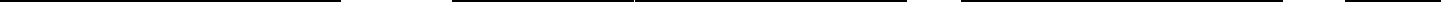 классифицированы по направлениям, каждое из которых, будучи тесно связанным с другими, раскрывает одну из существенных сторон духовно-нравственного развития личности гражданина России.Каждое из этих направлений основано на определённой системе базовых национальных ценностей и должно обеспечивать их усвоение обучающимися.Организация духовно-нравственного развития и воспитания обучающихся осуществляется по следующим направлениям:воспитание гражданственности, патриотизма, уважения к правам, свободам и обязанностям человека (ценности: любовь к России, своему народу, своему краю,гражданское общество, поликультурный мир, свобода личная и национальная, доверие к людям, институтам государства и гражданского общества, социальная солидарность, мир во всём мире, многообразие и уважение культур и народов);воспитание социальной ответственности и компетентности (ценности: правовое государство, демократическое государство, социальное государство, закон и правопорядок, социальная компетентность, социальная ответственность, служение Отечеству, ответственность за настоящее и будущее своей страны);воспитание нравственных чувств, убеждений, этического сознания (ценности: нравственный выбор; жизнь и смысл жизни; справедливость; милосердие; честь; достоинство; уважение родителей; уважение достоинства другого человека, равноправие, ответственность, любовь и верность; забота о старших и младших; свобода совести и вероисповедания; толерантность, представление о светской этике, вере, духовности, религиозной жизни человека, ценностях религиозного мировоззрения, формируемое на основе межконфессионального диалога; духовнонравственное развитие личности);воспитание экологической культуры, культуры здорового и безопасного образажизни(ценности: жизнь во всех её проявлениях; экологическая безопасность; экологическая грамотность; физическое, физиологическое, репродуктивное, психическое, социально- психологическое, духовное здоровье; экологическая культура; экологически целесообразный здоровый и безопасный образ жизни; ресурсосбережение; экологическая этика; экологическая ответственность; социальное партнёрство для улучшения экологического качества окружающей среды; устойчивое развитие общества в гармонии с природой);воспитание трудолюбия, сознательного, творческого отношения к образованию, трудужизни, подготовка к сознательному выбору профессии (ценности: научное знание, стремление к познанию и истине, научная картина мира, нравственный смысл учения и самообразования, интеллектуальное развитие личности; уважение к труду и людям труда; нравственный смысл труда, творчество и созидание; целеустремлённость и настойчивость, бережливость, выбор профессии);воспитание ценностного отношения к прекрасному, формирование основ эстетической культуры — эстетическое воспитание (ценности: красота, гармония, духовный мир человека, самовыражение личности в творчестве и искусстве, эстетическое развитие личности).Все направления воспитания и социализации важны, дополняют друг друга и обеспечивают развитие личности на основе отечественных духовных, нравственных и культурных традиций.Принципы и особенности организации содержания воспитания и социализации обучающихся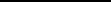 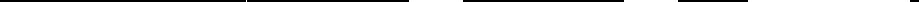 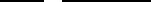 Принцип ориентации на идеал. Идеалы определяют смыслы воспитания, то, ради чего оно организуется. Идеалы сохраняются в традициях и служат основными ориентирами человеческой жизни, духовно-нравственного и социального развития личности.Принцип следования нравственному примеру. Следование примеру — ведущий метод воспитания. Пример — это возможная модель выстраивания отношений подростка с другими людьми и с самим собой, образец ценностного выбора, совершённого значимым другим».Особое значение для духовно-нравственного развития обучающегося имеет пример учителя.Принцип диалогического общения со значимыми другими. В формировании ценностей большую роль играет диалогическое общение подростка со сверстниками, родителями, учителем и другими значимыми взрослыми. Наличие значимого другого в воспитательном процессе делает возможным его организацию на диалогической основе. Выработка личностью собственной системы ценностей, поиски смысла жизни невозможны вне диалогического общения подростка со значимым другим.Принцип идентификации . Идентификация — устойчивое отождествление себя со значимым другим, стремление быть похожим на него. В подростковом возрасте идентификация является ведущим механизмом развития ценностно-смысловой сферы личности. Духовно-нравственное развитие личности подростка поддерживается примерами. Идентификация всочетании со следованием нравственному примеру укрепляет совесть — нравственную рефлексию личности, мораль — способность подростка формулировать собственные нравственные обязательства, социальную ответственность — готовность личности поступать в соответствии с моралью и требовать этого от других.Принцип полисубъектности воспитания и социализации. В современных условиях процесс развития, воспитания и социализации личности имеет полисубъектный, многомерно-деятельностный характер. Эффективная организация воспитания и социализации современных подростков возможна при условии согласования социально-педагогической деятельности различных общественных субъектов: школы, семьи, учреждений дополнительного образования, культуры и спорта, традиционных религиозных и общественных организаций. При этом деятельность образовательного учреждения, педагогического коллектива ОУ в организации социально-педагогического партнёрства должна быть ведущей, определяющей ценности, содержание, формы и методы воспитания и социализации обучающихся в учебной, внеучебной, внешкольной, общественно значимой деятельности.Принцип системно-деятельностной организации воспитания. Интеграция содержания различных видов деятельности обучающихся в рамках программы их духовно-нравственного развития и воспитания осуществляется на основе базовых национальных ценностей. Для решения воспитательных задач обучающиеся вместе с педагогами, родителями, иными субъектами культурной, гражданской жизни обращаются к содержанию:общеобразовательных дисциплин;произведений искусства;периодической печати, публикаций, радио- и телепередач, отражающих современнуюжизнь;духовной культуры и фольклора народов России;истории, традиций и современной жизни своей Родины, своего края, своей семьи;жизненного опыта своих родителей и прародителей;общественно полезной, личностно значимой деятельности в рамках педагогически организованных социальных и культурных практик;других источников информации и научного знания.Системно-деятельностная организация воспитания должна преодолевать изоляцию подростковых сообществ от мира старших и младших и обеспечивать их полноценную и своевременную социализацию. В социальном плане подростковый возраст представляет собой переход от зависимого детства к самостоятельной и ответственной взрослости.Основное содержание воспитания и социализации обучающихся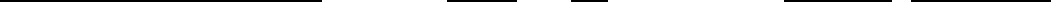 Воспитание гражданственности, патриотизма, уважения к правам, свободам и обязанностям человека:общее представление о политическом устройстве российского государства, его институтах, их роли в жизни общества, о символах государства, их историческом происхождении и социальнокультурном значении, о ключевых ценностях современного общества России;системные представления об институтах гражданского общества, их истории и современном состоянии в России и мире, о возможностях участия граждан в общественном управлении;понимание и одобрение правил поведения в обществе, уважение органов и лиц, охраняющих общественный порядок;осознание конституционного долга и обязанностей гражданина своей Родины;системные представления о народах России, об их общей исторической судьбе, о единстве народов нашей страны, знание национальных героев и важнейших событий отечественной истории;негативное отношение к нарушениям порядка в классе, школе, общественных местах, к невыполнению человеком своих общественных обязанностей, к антиобщественным действиям, поступкам.Воспитание социальной ответственности и компетентности:осознанное принятие роли гражданина, знание гражданских прав и обязанностей, приобретение первоначального опыта ответственного гражданского поведения;усвоение позитивного социального опыта, образцов поведения подростков и молодёжи в современном мире;освоение норм и правил общественного поведения, психологических установок, знанийнавыков, позволяющих обучающимся успешно действовать в современном обществе;приобретение опыта взаимодействия, совместной деятельности и общения со сверстниками, старшими и младшими, взрослыми, с реальным социальным окружением в процессе решения личностных и общественно значимых проблем;осознанное принятие основных социальных ролей, соответствующих подростковомувозрасту:— социальные роли в семье: сына (дочери), брата (сестры), помощника, ответственного хозяина (хозяйки), наследника (наследницы);— социальные роли в классе: лидер — ведомый, партнёр, инициатор, референтный в определённых вопросах, руководитель, организатор, помощник, собеседник, слушатель;— социальные роли в обществе: гендерная, член определённой социальной группы, потребитель, покупатель, пассажир, зритель, спортсмен, читатель, сотрудник и др.;•формирование собственного конструктивного стиля общественного поведения.Воспитание нравственных чувств, убеждений, этического сознания:•сознательное принятие базовых национальных российских ценностей;• любовь к школе, своему селу, городу, народу, России, к героическому прошлому и настоящему нашего Отечества; желание продолжать героические традиции многонационального российского народа;• понимание смысла гуманных отношений; понимание высокой ценности человеческойжизни; стремление строить свои отношения с людьми и поступать по законам совести, добра и справедливости; понимание значения религиозных идеалов в жизни человека и общества, нравственнойсущности правил культуры поведения, общения и речи, умение выполнять их независимо от внешнего контроля;• понимание значения нравственно-волевого усилия в выполнении учебных, учебно-трудовых и общественных обязанностей; стремление преодолевать трудности и доводить начатое дело до конца;• умение осуществлять нравственный выбор намерений, действий и поступков; готовность к самоограничению для достижения собственных нравственных идеалов; стремление вырабатывать и осуществлять личную программу самовоспитания;• понимание и сознательное принятие нравственных норм взаимоотношений в семье; осознание значения семьи для жизни человека, его личностного и социального развития, продолжения рода;• отрицательное отношение к аморальным поступкам, проявлениям эгоизма и иждивенчества, равнодушия, лицемерия, грубости, оскорбительным словам и действиям, нарушениям общественного порядка.Воспитание экологической культуры, культуры здорового и безопасного образа жизни:• присвоение эколого-культурных ценностей и ценностей здоровья своего народа, народов России как одно из направлений общероссийской гражданской идентичности;• умение придавать экологическую направленность любой деятельности, проекту, демонстрировать экологическое мышление и экологическую грамотность в разных формах деятельности;• понимание взаимной связи здоровья, экологического качества окружающей среды и экологической культуры человека; осознание единства и взаимовлияния различных видов здоровья человека: физического(сила, ловкость, выносливость), физиологического (работоспособность, устойчивость к заболеваниям), психического (умственная работоспособность, эмоциональное благополучие),социальнопсихологического (способность справиться со стрессом, качество отношений с окружающими людьми); репродуктивное (забота о своём здоровье как будущего родителя); духовного (иерархия ценностей); их зависимости от экологической культуры, культуры здорового и безопасного образа жизни человека;интерес к прогулкам на природе, подвижным играм, участию в спортивных соревнованиях, туристическим походам, занятиям в спортивных секциях, военизированным играм;представления о факторах окружающей природно-социальной среды, негативно влияющих на здоровье человека; способах их компенсации, избегания, преодоления;способность прогнозировать последствия деятельности человека в природе, оценивать влияние природных и антропогенных факторов риска на здоровье человека;овладение способами социального взаимодействия по вопросамулучшения экологического качества окружающей среды, устойчивого развитиятерритории,экологического, здоровьесберегающего просвещения населения;профессиональная ориентация с учётом представлений о вкладе разных профессийрешение проблем экологии, здоровья, устойчивого развития общества;развитие экологической грамотности родителей, населения, привлечение их к организации общественно значимой экологически ориентированной деятельности;устойчивая мотивация к выполнению правил личной и общественной гигиены и санитарии; рациональной организации режима дня, питания; занятиям физической культурой, спортом, туризмом; самообразованию; труду и творчеству для успешной социализации;опыт участия в физкультурно-оздоровительных, санитарно-гигиенических мероприятиях, экологическом туризме;резко негативное отношение к курению, употреблению алкогольных напитков, наркотиков и других психоактивных веществ (ПАВ);отрицательное отношение к лицам и организациям, пропагандирующим курениеи пьянство, распространяющим наркотики и другие ПАВ.Воспитание трудолюбия, сознательного, творческого отношения к образованию, труду и жизни, подготовка к сознательному выбору профессии:понимание необходимости научных знаний для развития личности и общества, их роли в жизни, труде, творчестве;осознание нравственных основ образования;осознание важности непрерывного образования и самообразования в течение всейжизни;осознание нравственной природы труда, его роли в жизни человека и общества, в создании материальных, социальных и культурных благ; знание и уважение трудовых традиций своей семьи, трудовых подвигов старших поколений;умение планировать трудовую деятельность, рационально использовать время, информацию и материальные ресурсы, соблюдать порядок на рабочем месте, осуществлять коллективную работу, в том числе при разработке и реализации учебных и учебно-трудовых проектов;сформированность позитивного отношения к учебной и учебно-трудовойдеятельности, общественно полезным делам, умение осознанно проявлять инициативу и дисциплинированность, выполнять работы по графику и в срок, следовать разработанному плану, отвечать за качество и осознавать возможные риски;готовность к выбору профиля обучения на следующей ступени образования или профессиональному выбору в случае перехода в систему профессионального образования (умение ориентироваться на рынке труда, в мире профессий, в системе профессиональногообразования, соотносить свои интересы и возможности с профессиональной перспективой, получать дополнительные знания и умения, необходимые для профильного или профессионального образования);бережное отношение к результатам своего труда, труда других людей, к школьному имуществу, учебникам, личным вещам; поддержание чистоты и порядка в классе и школе; готовность содействовать в благоустройстве школы и её ближайшего окружения;общее знакомство с трудовым законодательством;Воспитание ценностного отношения к прекрасному, формирование основ эстетической культуры (эстетическое воспитание):ценностное отношение к прекрасному, восприятие искусства как особой формы познания и преобразования мира;эстетическое восприятие предметов и явлений действительности, развитие способности видеть и ценить прекрасное в природе, быту, труде, спорте и творчестве людей, общественной жизни;представление об искусстве народов России.Виды деятельности и формы занятий с обучающимися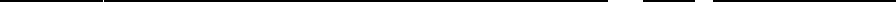 Воспитание гражданственности, патриотизма, уважения к правам, свободам и обязанностям человекаИзучают Конституцию Российской Федерации, получают знания об основных правах и обязанностях граждан России, о политическом устройстве Российского государства, его институтах, их роли в жизни общества, о символах государства — Флаге, Гербе России, о флаге и гербе субъекта Российской Федерации, в котором находится образовательное учреждение.Знакомятся с героическими страницами истории России, жизнью замечательных людей, явивших примеры гражданского служения, исполнения патриотического долга, с обязанностями гражданина (в процессе бесед, экскурсий, просмотра кинофильмов, путешествий по историческим и памятным местам, сюжетно-ролевых игр гражданского и историко-патриотического содержания, изучения учебных дисциплин).Знакомятся с историей и культурой родного края, народным творчеством, этнокультурными традициями, фольклором, особенностями быта народов России (в процессе бесед, сюжетно-ролевых игр, просмотра кинофильмов, творческих конкурсов, фестивалей, праздников, экскурсий, путешествий, туристско-краеведческих экспедиций, изучения учебных дисциплин).Знакомятся с важнейшими событиями в истории нашей страны, содержанием и значением государственных праздников (в процессе бесед, проведения классных часов, просмотра учебных фильмов, участия в подготовке и проведении мероприятий, посвящённых государственным праздникам).Знакомятся с деятельностью общественных организаций патриотической и гражданской направленности, детско-юношеских движений, организаций, сообществ, с правами гражданина (в процессе экскурсий, встреч и бесед с представителями общественных организаций, посильного участия в социальных проектах и мероприятиях, проводимых детско-юношескими организациями).Участвуют в беседах о подвигах Российской армии, защитниках Отечества, в проведении игр военно-патриотического содержания, конкурсов и спортивных соревнований, сюжетно-ролевых игр на местности, встреч с ветеранами и военнослужащими, митингов и других торжественных мероприятий.Получают опыт межкультурной коммуникации с детьми и взрослыми — представителями разных народов России, знакомятся с особенностями их культур и образа жизни (в процессе бесед, народных игр, организации и проведения национально-культурных праздников).Участвуют во встречах и беседах с выпускниками своей школы, знакомятся с биографиями выпускников, явивших собой достойные примеры гражданственности и патриотизма.Воспитание социальной ответственности и компетентностиАктивно участвуют в улучшении школьной среды, доступных сфер жизни окружающего социума.Овладевают формами и методами самовоспитания: самокритика, самовнушение, самообязательство, самопереключение, эмоционально-мысленный перенос в положение другого человека.Активно и осознанно участвуют в разнообразных видах и типах отношений в основных сферах своей жизнедеятельности: общение, учёба, игра, спорт, творчество, увлечения (хобби).Приобретают опыт и осваивают основные формы учебного сотрудничества: сотрудничество со сверстниками и с учителями.Активно участвуют в организации, осуществлении и развитии школьного самоуправления: участвуют в принятии решений руководящих органов образовательного учреждения; решают вопросы, связанные с самообслуживанием, поддержанием порядка, дисциплины, дежурства в школе и учебном кабинете, включая генеральные уборки учебных кабинетов и других помещений образовательного учреждения; контролируют выполнение обучающимися основных прав и обязанностей; защищают права обучающихся на всех уровнях управления школой и т. д.Разрабатывают на основе полученных знаний и активно участвуют в реализации посильных социальных проектов — проведении практических разовых мероприятий или организации систематических программ, решающих конкретную социальную проблему школы, городского или сельского поселения.Учатся реконструировать (в форме описаний, презентаций, фото- и видеоматериалов и др.) определённые ситуации, имитирующие социальные отношения в ходе выполнения ролевых проектов.Воспитание нравственных чувств, убеждений, этического сознанияЗнакомятся с конкретными примерами высоконравственных отношений людей, участвуют в подготовке и проведении бесед.Участвуют в общественно полезном труде в помощь школе, городу, селу, родному краю. Принимают добровольное участие в делах благотворительности, милосердия, в оказаниипомощи нуждающимся, заботе о животных, живых существах, природе.Расширяют положительный опыт общения со сверстниками противоположного пола в учёбе, общественной работе, отдыхе, спорте, активно участвуют в подготовке и проведении бесед о дружбе, любви, нравственных отношениях.Получают системные представления о нравственных взаимоотношениях в семье, расширяют опыт позитивного взаимодействия в семье (в процессе проведения бесед о семье, о родителях и прародителях, открытых семейных праздников, выполнения и презентации совместно с родителями творческих проектов, проведения других мероприятий, раскрывающих историю семьи, воспитывающих уважение к старшему поколению, укрепляющих преемственность между поколениями).Знакомятся с деятельностью традиционных религиозных организаций.Воспитание экологической культуры, культуры здорового и безопасного образа жизниПолучают представления о здоровье, здоровом образе жизни, природных возможностях человеческого организма, их обусловленности экологическим качеством окружающей среды, о неразрывной связи экологической культуры человека и его здоровья (в ходе бесед, просмотра учебных фильмов, игровых и тренинговых программ, уроков и внеурочной деятельности).Участвуют в пропаганде экологически сообразного здорового образа жизни — проводят беседы, тематические игры, театрализованные представления для младших школьников, сверстников, населения. Просматривают и обсуждают фильмы, посвящённые разным формам оздоровления.Учатся экологически грамотному поведению в школе, дома, в природной и городской среде: организовывать экологически безопасный уклад школьной и домашней жизни, бережно расходовать воду, электроэнергию, утилизировать мусор, сохранять места обитания растений и животных (в процессе участия в практических делах, проведения экологических акций, ролевых игр, школьных конференций, уроков технологии, внеурочной деятельности на пришкольном участке, географической площадке и дендрарии).Участвуют в проведении экологических и туристических слётов, экологических лагерей, походов по родному краю. Ведут краеведческую, поисковую, экологическую работу в местных туристических походах и экскурсиях, путешествиях и экспедициях.Участвуют в практической природоохранительной деятельности, в деятельности школьного лесничества; создании и практической реализации коллективных природоохранных проектов.Составляют правильный режим занятий физической культурой, спортом, туризмом, рацион здорового питания, режим дня, учёбы и отдыха с учётом экологических факторов окружающей среды и контролируют их выполнение в различных формах мониторинга.Учатся оказывать первую доврачебную помощь пострадавшим.Получают представление о возможном негативном влиянии компьютерных игр, телевидения, рекламы на здоровье человека (в рамках бесед с педагогами, школьными психологами, медицинскими работниками, родителями).Приобретают навык противостояния негативному влиянию сверстников и взрослых на формирование вредных для здоровья привычек, зависимости от ПАВ (научиться говорить «нет») (в ходе дискуссий, тренингов, ролевых игр, обсуждения видеосюжетов).Разрабатывают и практически реализуют учебно-исследовательские и просветительские проекты по направлениям: экология и здоровье, ресурсосбережение, экология и бизнес и др.Воспитание трудолюбия, сознательного, творческого отношения к образованию, трудужизни, подготовка к сознательному выбору профессии Участвуют в олимпиадах по учебным предметам.Участвуют в экскурсиях на промышленные предприятия, учреждения культуры, в ходе которых знакомятся с различными видами труда, с различными профессиями.Знакомятся с профессиональной деятельностью и жизненным путём своих родителей и прародителей.Участвуют в различных видах общественно полезной деятельности на базе школы и взаимодействующих с ней учреждений дополнительного образования, других социальных институтов, других трудовых и творческих общественных объединений как подростковых, такразновозрастных, как в учебное, так и в каникулярное время; природоохранительная деятельность, трудовые акции и субботники по благоустройству пришкольного участка, территории ОУ и поселка, включая работу на пришкольном участке и школьном дендрарии.Закрепляют умения и навыки самообслуживания в школе и дома, включая дежурство по школе и учебном кабинете, в том числе участвуя в генеральных уборках и мелких ремонтах кабинетов и помещений ОУ.Участвуют во встречах и беседах с выпускниками своей школы, знакомятся с биографиями выпускников, показавших достойные примеры высокого профессионализма, творческого отношения к труду и жизни.Учатся творчески и критически работать с информацией: целенаправленный сбор информации, её структурирование, анализ и обобщение из разных источников (в ходе выполнения информационных проектов — дайджестов, электронных и бумажных справочников, каталогов с приложением карт, схем, фотографий и др.).Воспитание ценностного отношения к прекрасному, формирование основ эстетической культуры (эстетическое воспитание)Получают представления об эстетических идеалах и художественных ценностях культур народов России (в ходе изучения учебных предметов, встреч с представителями творческих профессий, знакомства с лучшими произведениями искусства в музеях, на выставках, по репродукциям, учебным фильмам).Знакомятся с эстетическими идеалами, традициями художественной культуры родного края,фольклором и народными художественными промыслами (в ходе изучения учебных предметов, в системе экскурсионно-краеведческой деятельности, внеклассных мероприятий, посещение конкурсов и фестивалей исполнителей народной музыки, художественных мастерских, тематических выставок).Получают опыт самореализации в различных видах творческой деятельности, развивают умения выражать себя в доступных видах и формах художественного творчества на уроках художественного труда и в системе учреждений дополнительного образования.Участвуют вместе с родителями в проведении праздничных мероприятий, в экскурсионно-краеведческой деятельности, реализации культурно-досуговых программ, благоустройстве территории образовательного учреждения.Участвуют в мелком ремонте, оформлении и озеленении класса и школы, озеленении и благоустройстве пришкольного участка в урочное и внеурочное, в том числе в каникулярное время.Этап социализации обучающихся включает:формирование активной гражданской позиции и ответственного поведения в процессе учебной, внеучебной, внешкольной, общественно значимой деятельности обучающихся;усвоение социального опыта, основных социальных ролей, соответствующих возрасту обучающихся в части освоения норм и правил общественного поведения;формирование у обучающегося собственного конструктивного стиля общественного поведения в ходе педагогически организованного взаимодействия с социальным окружением;достижение уровня физического, социального и духовного развития, адекватного своему возрасту;умение решать социально-культурные задачи (познавательные, морально-нравственные, ценностно-смысловые), специфичные для возраста обучающегося;поддержание разнообразных видов и типов отношений в основных сферах своей жизнедеятельности: общение, учёба, игра, спорт, творчество, увлечения (хобби);активное участие в изменении школьной среды и в изменении доступных сфер жизни окружающего социума;осознание мотивов своей социальной деятельности;развитие способности к добровольному выполнению обязательств как личных, так и основанных на требованиях коллектива; формирование моральных чувств, необходимых привычек поведения, волевых качеств;владение формами и методами самовоспитания: самокритика, самовнушение, самообязательство, самопереключение, эмоционально-мысленный перенос в положение другого человека.Основные формы организации педагогической поддержки социализации и обучающихся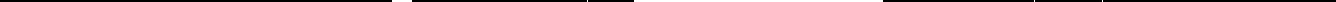 Педагогическая поддержка социализации осуществляется в процессе обучения, создания дополнительных пространств самореализации обучающихся с учётом урочной и внеурочной деятельности, а также форм участия специалистов и социальных партнёров по направлениям социального воспитания, методического обеспечения социальной деятельности и формирования социальной среды школы. Основными формами педагогической поддержки социализации являются ролевые игры, социализация обучающихся в ходе познавательной деятельности, социализация обучающихся средствами общественной и трудовой деятельности.Ролевые игры. Структура ролевой игры только намечается и остаётся открытой до завершения работы. Участники принимают на себя определённые роли, обусловленные характером и описанием проекта. Это могут быть литературные персонажи или выдуманные герои. Игроки могут достаточно свободно импровизировать в рамках правил и выбранных персонажей, определяя направление и исход игры. По сути, сам процесс игры представляетсобой моделирование группой обучающихся той или иной ситуации, реальной или вымышленной, имеющей место в историческом прошлом, настоящем или будущем.Для организации и проведения ролевых игр различных видов (на развитие компетенций, моделирующих, социодраматических, идентификационных, социометрических и др.) могут быть привлечены родители, представители различных профессий, социальных групп, общественных организаций и другие значимые взрослые.Педагогическая поддержка социализации обучающихся в ходе познавательной деятельности. Познавательная деятельность обучающихся, организуемая в рамках системно-деятельностного подхода, предполагает в качестве основных форм учебного сотрудничества сотрудничество со сверстниками и с учителем. Социальный эффект такого сотрудничества рассматривается как последовательное движение обучающегося от освоения новых коммуникативных навыков до освоения новых социальных ролей. Методы педагогической поддержки социальной деятельности в рамках познавательной деятельности направлены на поддержку различных форм сотрудничества и взаимодействия в ходе освоения учебного материала.Педагогическая поддержка социализации обучающихся средствами общественной деятельности. Социальные инициативы в сфере общественного самоуправления позволяют формировать у обучающихся социальные навыки и компетентности, помогающие им лучше осваивать сферу общественных отношений. Социально значимая общественная деятельность связана с развитием гражданского сознания человека, патриотических чувств и понимания своего общественного долга. Направленность таких социальных инициатив определяет самосознание подростка как гражданина и участника общественных процессов.Спектр социальных функций обучающихся в рамках системы школьного самоуправления очень широк. В рамках этого вида деятельности обучающиеся должны иметь возможность:участвовать в обсуждении содержания и принятия локальных нормативных актов, затрагивающих их права и законные интересы.решать вопросы, связанные с самообслуживанием, поддержанием порядка, дисциплины, дежурства в школе и классе;контролировать выполнение обучающимися основных прав и обязанностей;защищать права обучающихся на всех уровнях управления школой.Деятельность общественных организаций и органов ученического самоуправления в школе создаёт условия для реализации обучающимися собственных социальных инициатив, а также:придания общественного характера системе управления образовательным процессом;создания общешкольного уклада, комфортного для учеников и педагогов, способствующего активной общественной жизни школы.Важным условием педагогической поддержки социализации обучающихся является их включение в общественно значимые дела, социальные и культурные практики. Организация и проведение таких практик могут осуществляться педагогами совместно с родителями обучающихся, квалифицированными представителями общественных и традиционных религиозных организаций, учреждений культуры.Педагогическая поддержка социализации обучающихся средствами трудовой деятельности.Трудовая деятельность как социальный фактор первоначально развивает у обучающихся способности преодолевать трудности в реализации своих потребностей. Но её главная цель — превратить саму трудовую деятельность в осознанную потребность. По мере социокультурного развития обучающихся труд всё шире используется для самореализации, созидания, творческого и профессионального роста.При этом сам характер труда обучающегося должен отражать тенденции индивидуализацииформ трудовой деятельности, использование коммуникаций, ориентацию на общественную значимость труда и востребованность его результатов. Уникальность, авторский характер, деятельность для других должны стать основными признаками различных форм трудовой деятельности как формы социализации личности. Социализация обучающихся средствами трудовой деятельности должна быть направлена на формирование у них отношения к труду как важнейшему жизненному приоритету. В рамках такой социализации организация различных видов трудовой деятельности обучающихся (трудовая деятельность, связанная с учебными занятиями, ручной труд, занятия в учебных мастерских, общественно-полезная работа, профессионально ориентированная производственная деятельность и др.) может предусматривать привлечение для проведения отдельных мероприятий представителей различных профессий, прежде всего из числа родителей обучающихся.Планируемые результаты воспитания и социализации обучающихся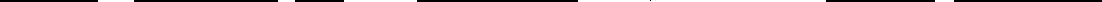 По каждому из направлений воспитания и социализации обучающихся на ступени основного общего образования должны быть предусмотрены и обучающимися могут быть достигнуты определённые результаты.Воспитание гражданственности, патриотизма, уважения к правам, свободам и обязанностям человека:ценностное отношение к России, своему народу, краю, отечественному культурно-историческому наследию, государственной символике, законам Российской Федерации, родным языкам: русскому и языку своего народа, народным традициям, старшему поколению;знание основных положений Конституции Российской Федерации, символов государства, субъекта Российской Федерации, в котором находится образовательное учреждение, основных прав и обязанностей граждан России;системные представления о народах России, понимание их общей исторической судьбы,единства народов нашей страны; опыт социальной и межкультурной коммуникации;представление об институтах гражданского общества, их истории и современном состоянии в России и мире, о возможностях участия граждан в общественном управлении; первоначальный опыт участия в гражданской жизни;понимание защиты Отечества как конституционного долга и священной обязанности гражданина, уважительное отношение к Российской армии, к защитникам Родины;уважительное отношение к органам охраны правопорядка;знание национальных героев и важнейших событий истории России;знание государственных праздников, их истории и значения для общества.Воспитание социальной ответственности и компетентности:позитивное отношение, сознательное принятие роли гражданина;умение дифференцировать, принимать или не принимать информацию, поступающую изсоциальной среды, СМИ, Интернета, исходя из традиционных духовных ценностей и моральных норм;первоначальные навыки практической деятельности в составе различных социокультурных групп конструктивной общественной направленности;сознательное понимание своей принадлежности к социальным общностям (семья, классный и школьный коллектив, сообщество городского или сельского поселения, неформальные подростковые общности и др.), определение своего места и роли в этих сообществах;знание о различных общественных и профессиональных организациях, их структуре, целях и характере деятельности;умение вести дискуссию по социальным вопросам, обосновывать свою гражданскую позицию, вести диалог и достигать взаимопонимания;умение самостоятельно разрабатывать, согласовывать со сверстниками, учителями и родителями и выполнять правила поведения в семье, классном и школьном коллективах;умение моделировать простые социальные отношения, прослеживать взаимосвязь прошлых и настоящих социальных событий, прогнозировать развитие социальной ситуации всемье, классном и школьном коллективе, городском или сельском поселении;ценностное отношение к мужскому или женскому гендеру (своему социальному полу),знание и принятие правил полоролевого поведения в контексте традиционных моральных норм.Воспитание нравственных чувств, убеждений, этического сознания:ценностное отношение к школе, своему селу, городу, народу, России, к героическому прошлому и настоящему нашего Отечества; желание продолжать героические традиции многонационального российского народа;чувство дружбы к представителям всех национальностей Российской Федерации;умение сочетать личные и общественные интересы, дорожить своей честью, честью своей семьи, школы; понимание отношений ответственной зависимости людей друг от друга; установление дружеских взаимоотношений в коллективе, основанных на взаимопомощи и взаимной поддержке;уважение родителей, понимание сыновнего долга как конституционной обязанности, уважительное отношение к старшим, доброжелательное отношение к сверстникам и младшим;знание традиций своей семьи и школы, бережное отношение к ним;понимание значения религиозных идеалов в жизни человека и общества, роли традиционных религий в развитии Российского государства, в истории и культуре нашей страны, общие представления о религиозной картине мира;понимание нравственной сущности правил культуры поведения, общения и речи, умениевыполнять их независимо от внешнего контроля, умение преодолевать конфликты в общении;готовность сознательно выполнять правила для обучающихся, понимание необходимости самодисциплины;готовность к самоограничению для достижения собственных нравственных идеалов; стремление вырабатывать и осуществлять личную программу самовоспитания;потребность в выработке волевых черт характера, способность ставить перед собой общественно значимые цели, желание участвовать в их достижении, способность объективно оценивать себя;умение  устанавливать  со  сверстниками  другого  пола  дружеские,  гуманные, искренниеотношения, основанные на нравственных нормах; стремление к честности и скромности, красоте и благородству во взаимоотношениях; нравственное представление о дружбе и любви;понимание и сознательное принятие нравственных норм взаимоотношений в семье; осознание значения семьи для жизни человека, его личностного и социального развитии, продолжения рода;понимание взаимосвязи физического, нравственного (душевного) и социально-психологического (здоровья семьи и школьного коллектива) здоровья человека, влияния нравственности человека на его жизнь, здоровье, благополучие.понимание возможного негативного влияния на морально-психологическое состояние человека компьютерных игр, кино, телевизионных передач, рекламы; умение противодействовать разрушительному влиянию информационной среды.Воспитание экологической культуры, культуры здорового и безопасного образа жизни:ценностное отношение к жизни во всех её проявлениях, качеству окружающей среды,своему здоровью, здоровью родителей, членов своей семьи, педагогов, сверстников;осознание ценности экологически целесообразного, здорового и безопасного образа жизни, взаимной связи здоровья человека и экологического состояния окружающей его среды, роли экологической культуры в обеспечении личного и общественного здоровья и безопасности;начальный опыт участия в пропаганде экологически целесообразного поведения, в создании экологически безопасного уклада школьной жизни;умение придавать экологическую направленность любой деятельности, проекту; демонстрировать экологическое мышление и экологическую грамотность в разных формах деятельности;знание единства и взаимовлияния различных видов здоровья человека: физического, физиологического, психического, социально-психологического, духовного, репродуктивного, их обусловленности внутренними и внешними факторами;знание основных социальных моделей, правил экологического поведения, вариантов здорового образа жизни;знание норм и правил экологической этики, законодательства в области экологии издоровья;знание традиций нравственно-этического отношения к природе и здоровью в культуре народов России;знание глобальной взаимосвязи и взаимозависимости природных и социальных явлений;умение выделять ценность экологической культуры, экологического качества окружающей среды, здоровья, здорового и безопасного образа жизни как целевой приоритет при организации собственной жизнедеятельности, при взаимодействии с людьми; адекватно использовать знания о позитивных и негативных факторах, влияющих на здоровье человека;умение анализировать изменения в окружающей среде и прогнозировать последствия этих изменений для природы и здоровья человека;умение устанавливать причинно-следственные связи возникновения и развития явленийэкосистемах;умение строить свою деятельность и проекты с учётом создаваемой нагрузки на социоприродное окружение;знания об оздоровительном влиянии экологически чистых природных факторов на человека;формирование личного опыта здоровьесберегающей деятельности;знания о возможном негативном влиянии компьютерных игр, телевидения, рекламы на здоровье человека;резко негативное отношение к курению, употреблению алкогольных напитков,наркотиков и других психоактивных веществ (ПАВ); отрицательное отношение к лицам и организациям, пропагандирующим курение и пьянство, распространяющим наркотики и другие ПАВ;отрицательное отношение к загрязнению окружающей среды, расточительному расходованию природных ресурсов и энергии, способность давать нравственную и правовую оценку действиям, ведущим к возникновению, развитию или решению экологических проблем на различных территориях и акваториях;умение противостоять негативным факторам, способствующим ухудшению здоровья;понимание важности физической культуры и спорта для здоровья человека, его образования, труда и творчества, всестороннего развития личности;знание и выполнение санитарно-гигиенических правил, соблюдение здоровьесберегающего режима дня;умение рационально организовать физическую и интеллектуальную деятельность, оптимально сочетать труд и отдых, различные виды активности в целях укрепления физического, духовного и социально-психологического здоровья;проявление интереса к прогулкам на природе, подвижным играм, участию в спортивных соревнованиях, туристическим походам, занятиям в спортивных секциях, военизированным играм;формирование опыта участия в общественно значимых делах по охране природы и заботе о личном здоровье и здоровье окружающих людей;овладение умением сотрудничества (социального партнёрства), связанного с решением местных экологических проблем и здоровьем людей;опыт участия в разработке и реализации учебно-исследовательских комплексных проектов с выявлением в них проблем экологии и здоровья и путей их решения.Воспитание трудолюбия, сознательного, творческого отношения к образованию, трудужизни, подготовка к сознательному выбору профессии:понимание необходимости научных знаний для развития личности и общества, их роли в жизни, труде, творчестве;понимание нравственных основ образования;начальный опыт применения знаний в труде, общественной жизни, в быту;умение применять знания, умения и навыки для решения проектных и учебно-исследовательских задач;самоопределение в области своих познавательных интересов;умение организовать процесс самообразования, творчески и критически работать с информацией из разных источников;начальный опыт разработки и реализации индивидуальных и коллективных комплексных учебно-исследовательских проектов; умение работать со сверстниками в проектных или учебноисследовательских группах;понимание важности непрерывного образования и самообразования в течение всейжизни;осознание нравственной природы труда, его роли в жизни человека и общества, в создании материальных, социальных и культурных благ;знание и уважение трудовых традиций своей семьи, трудовых подвигов старших поколений;умение планировать трудовую деятельность, рационально использовать время, информацию и материальные ресурсы, соблюдать порядок на рабочем месте, осуществлять коллективную работу, в том числе при разработке и реализации учебных и учебно-трудовых проектов;начальный опыт участия в общественно значимых делах;навыки трудового творческого сотрудничества со сверстниками, младшими детьмиивзрослыми;знания о разных профессиях и их требованиях к здоровью, морально-психологическим качествам, знаниям и умениям человека;сформированность первоначальных профессиональных намерений и интересов;общие представления о трудовом законодательстве.Воспитание ценностного отношения к прекрасному, формирование основ эстетической культуры (эстетическое воспитание):ценностное отношение к прекрасному;понимание искусства как особой формы познания и преобразования мира;способность видеть и ценить прекрасное в природе, быту, труде, спорте и творчествелюдей, общественной жизни;опыт эстетических переживаний, наблюдений эстетических объектов в природе и социуме, эстетического отношения к окружающему миру и самому себе;представление об искусстве народов России;опыт эмоционального постижения народного творчества, этнокультурных традиций, фольклора народов России;интерес к занятиям творческого характера, различным видам искусства, художественной самодеятельности;опыт самореализации в различных видах творческой деятельности, умениевыражать себя в доступных видах творчества;опыт реализации эстетических ценностей в пространстве школы и семьи.Мониторинг эффективности реализации образовательным учреждением программы воспитания и социализации обучающихся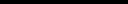 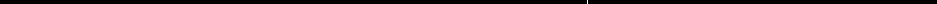 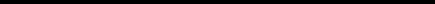 Мониторинг представляет собой систему диагностических исследований, направленных на комплексную оценку результатов эффективности реализации образовательным учреждением Программы воспитания и социализации обучающихся.качестве основных показателей и объектов исследования эффективности реализации образовательным учреждением Программы воспитания и социализации обучающихся выступают:Особенности развития личностной, социальной, экологической, трудовой (профессиональной) и здоровьесберегающей культуры обучающихся.Социально-педагогическая среда, общая психологическая атмосфера и нравственный уклад школьной жизни в образовательном учреждении.Особенности детско-родительских отношений и степень включённости родителей (законных представителей) в образовательный и воспитательный процесс.Основные принципы организации мониторинга эффективности реализации образовательным учреждением Программы воспитания и социализации обучающихся:— принцип системности предполагает изучение планируемых результатов развития обучающихся в качестве составных (системных) элементов общего процесса воспитаниясоциализации обучающихся;— принцип личностно-социально-деятельностного подхода ориентирует исследование эффективности деятельности образовательного учреждения на изучение процесса воспитаниясоциализации обучающихся в единстве основных социальных факторов их развития — социальной среды, воспитания, деятельности личности, её внутренней активности;— принцип объективности предполагает формализованность оценки (независимость исследования и интерпретации данных) и предусматривает необходимость принимать все меры для исключения пристрастий, личных взглядов, предубеждений, корпоративной солидарности и недостаточной профессиональной компетентности специалистов в процессе исследования;— принцип детерминизма (причинной обусловленности) указывает на обусловленность, взаимодействие и влияние различных социальных, педагогических и психологических факторов на воспитание и социализацию обучающихся;— принцип признания безусловного уважения прав предполагает отказ от прямых негативных оценок и личностных характеристик обучающихся.Образовательное учреждение должно соблюдать моральные и правовые нормы исследования, создавать условия для проведения мониторинга эффективности реализации образовательным учреждением Программы воспитания и социализации обучающихся. Методологич еский инструмент арий мониторинга восп ит ания и социализации обуч аю щихсяМетодологический инструментарий мониторинга воспитания и социализации обучающихся предусматривает использование следующих методов:Тестирование (метод тестов) — исследовательский метод, позволяющий выявить степень соответствия планируемых и реально достигаемых результатов воспитания и социализации обучающихся путём анализа результатов и способов выполнения обучающимися ряда специально разработанных заданий.Опрос — получение информации, заключённой в словесных сообщениях обучающихся. Для оценки эффективности деятельности образовательного учреждения по воспитанию и социализации обучающихся используются следующие виды опроса:• анкетирование — эмпирический социально-психологический метод получения информации на основании ответов обучающихся на специально подготовленные вопросы анкеты;• интервью — вербально-коммуникативный метод, предполагающий проведение разговора между исследователем и обучающимися по заранее разработанному плану, составленному в соответствии с задачами исследования процесса воспитания и социализации обучающихся. В ходе интервью исследователь не высказывает своего мнения и открыто не демонстрирует своей личной оценки ответов обучающихся или задаваемых вопросов, что создаёт благоприятную атмосферу общения и условия для получения более достоверных результатов;• беседа — специфический метод исследования, заключающийся в проведении тематически направленного диалога между исследователем и учащимися с целью получения сведений об особенностях процесса воспитания и социализации обучающихся.Психолого-педагогическое наблюдение — описательный психолого-педагогический метод исследования, заключающийся в целенаправленном восприятии и фиксации особенностей, закономерностей развития и воспитания обучающихся. В рамках мониторинга предусматривается использование следующих видов наблюдения:• включённое наблюдение — наблюдатель находится в реальных деловых или неформальных отношениях с обучающимися, за которыми он наблюдает и которых он оценивает;узкоспециальное наблюдение — направлено на фиксирование строго определённых параметров (психолого-педагогических явлений) воспитания и социализации обучающихся.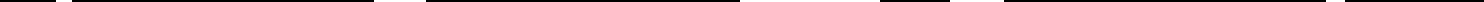 Критериями эффективности реализации МОБУ «Берестовская СОШ» воспитательной и развивающей программы является динамика основных показателей воспитания и социализации обучающихсяДинамика развития личностной, социальной, экологической, трудовой (профессиональной) и здоровьесберегающей культуры обучающихся.Динамика (характер изменения) социальной, психолого-педагогической и нравственнойатмосферы в образовательном учреждении.Динамика детско-родительских отношений и степени включённости родителей (законных представителей) в образовательный и воспитательный процесс.Необходимо указать критерии, по которым изучается динамика процесса воспитания и социализации обучающихся.Положительная динамика (тенденция повышения уровня нравственного развития обучающихся) — увеличение значений выделенных показателей воспитания и социализации обучающихся на интерпретационном этапе по сравнению с результатами контрольного этапа исследования (диагностический).Инертность положительной динамики подразумевает отсутствие характеристик положительной динамики и возможное увеличение отрицательных значений показателей воспитания и социализации обучающихся на интерпретационном этапе по сравнению с результатами контрольного этапа исследования (диагностический);Устойчивость (стабильность) исследуемых показателей духовно-нравственного развития, воспитания и социализации обучающихся на интерпретационном и контрольным этапах исследования. При условии соответствия содержания сформировавшихся смысловых систем у подростков, в педагогическом коллективе и детско-родительских отношениях общепринятым моральным нормам устойчивость исследуемых показателей может являться одной из характеристик положительной динамики процесса воспитания и социализации обучающихся.3. ОРГАНИЗАЦИОННЫЙ РАЗДЕЛ3.1.Учебный план основного общего образованияПояснительная записка к учебному плануМОБУ «Берестовская средняя общеобразовательная школа»Учебный план МОБУ «Берестовская сош»   разработан на основе следующих нормативных правовых документов и инструктивно-методических материалов:      -  Федеральный закон от 29 декабря 2012 года №273-ФЗ «Об образовании в                           Российской Федерации»;      - Порядок организации и осуществления образовательной деятельности          по основным общеобразовательным программам – образовательным          программам начального, основного и среднего общего образования         (приказ Минобрнауки России от 30.08.2013 №1015);приказ Минобразования России от 5 марта 2004 № 1089 «Об утверждении федерального компонента государственных образовательных стандартов начального общего, основного общего и среднего (полного) общего образования»;приказ Минобразования России от 9 марта 2004 №1312 «Об утверждении федерального базисного учебного плана и примерных учебных планов для образовательных учреждений Российской Федерации, реализующих программы общего образования» (в ред. приказов Минобрнауки РФ от 20.08.2008 № 241, от  30.08.2010 № 889, от 03.06.2011 № 1994, от 01.02.2012 № 74);приказ МООО от 13.08.2014 № 01-21/1063 (в ред. от 06.08.2015 № 01-21/1742) «Об утверждении регионального базисного учебного плана и примерных учебных планов для общеобразовательных организаций Оренбургской области»;приказ Министерства образования и науки Российской Федерации от 9.03.2014 № 1312 «Об утверждении федерального базисного учебного плана и примерных учебных планов для образовательных учреждений Российской Федерации, реализующих программы общего образования»;письмо Министерства образования и науки Российской Федерации от 4.03.2010 № 03-413 «О методических рекомендациях по реализации элективных курсов»;приказ от 06.10.2009 № 373 «Об утверждении и введении в действие федерального государственного образовательного стандарта начального общего образования» (в ред. приказов Минобрнауки России от 26.11.2010 № 1241, от 22.09.2011 № 2357, от 18.12.2012 № 1060, от 29.12.2014 № 1643, от 18.05.2015 № 507);приказ от 17.12.2010 №1897«Об утверждении федерального государственного образовательного стандарта основного общего образования» (в ред. Приказа Минобрнауки России от 29.12.2014 № 1644);Постановление Главного Государственного санитарного врача Российской Федерации «Об утверждении СанПин 2.4.2821-10 «Санитарно-эпидемиологические требования к условиям и организации обучения в общеобразовательных учреждениях» от 29.12.2010 №189;приказ Минобрнауки России от 31.03.2014 № 253 «Об утверждении федерального перечня учебников, рекомендуемых к использованию при реализации имеющих государственную аккредитацию образовательных программ начального общего, основного общего, среднего общего образования»;приказ от 17.12.2010 № 1897 «Об утверждении федерального государственного образовательного стандарта основного общего образования» (в ред. приказа Минобрнауки России от 29.12.2014 № 1644)»;примерная основная образовательная программа начального общего образования (одобрена решением федерального учебно-методического объединения по общему образованию, протокол от 08.04.2015 № 1/15);примерная основная образовательная программа основного общего образования (одобрена решением федерального учебно-методического объединения по общему образованию, протокол от 08.04.2015 № 1/15);примерной основной образовательной программой среднего общего образования (одобрена решением федерального учебно-методического объединения по общему образованию (протокол от 28 июня 2016г. №2/16-з));рекомендации по изучению предметных областей: «Основы религиозных культур и светской этики» и «Основы духовно-нравственной культуры народов России» (письмо Минобрнауки России от 25.05.2015 № 08-761)приказ министерства образования Оренбургской области от 31.01.2017г. №01-21/181 «О формировании региональной рабочей группы по внедрению ФГОС среднего общего образования в образовательных организациях-пилотных площадках в 2017 году»приказ МООО от 31.07.2018 №01-21/1450 «О формировании учебных планов начального общего, основного общего образования в образовательных организациях Оренбургской области  в 2018-2019 учебном году»Учебный план МОБУ «Берестовская сош» на 2018-2019уч. год нацелен на:- сохранение единого образовательного пространства РФ и региона;- развитие вариативного характера образования;- повышение качества образования.Учебный план является частью образовательной программы МОБУ «Берестовская сош».Учебный план сохраняет в необходимом объёме содержание, являющееся обязательным на каждой ступени обучения.Учебный план состоит из двух частей: обязательной части и части, формируемой участниками образовательных отношений.Обязательная часть учебного плана определяет состав учебных предметов обязательных предметных областей и учебное время, отводимое на их изучение по классам (годам) обучения.Структура учебного плана построена с учётом запросов обучающихся и их родителей, кадровой и материально-технической обеспеченности образовательного учреждения.Специфика ОУ – в учебном плане отражены количество часов по предметам образовательных областей, входящих в федеральный, региональный компоненты и компонент образовательного учреждения.   Второй иностранный язык 9 классе МОБУ «Берестовская СОШ» в 2018-2019 учебном году не вводится, в связи с отсутствием квалифицированных педагогических кадров.Региональный компонент представлен следующим образом:9 класс:- - географическое краеведение – 1 час, которое предусматривает  изучение географических и социально-экономических особенностей родного края, бережного отношения к его богатствам- основы безопасности жизнедеятельности – 1 час;На основании приказа МО ОО от 13.08.2014 № 01-21/1063  «Об утверждении регионального базисного учебного плана и примерных учебных планов для общеобразовательных организаций  Оренбургской области», рекомендующего организацию предпрофильной подготовки в 9  классе  за счет часов регионального компонента, организована предпрофильная подготовка в количестве 1  часа.          Содержание предпрофильной  подготовки  обеспечено в соответствии нормативных документов:  Закона 273-ФЗ  «Об образовании в РФ»,  приказ МО РФ от 18.07.2002 года п.2713 «Об утверждении концепции профильного обучения  на старшей ступени общего образования».           Целями организации предпрофильной подготовки является создание условий, обеспечивающих самоопределение выпускников основной школы в отношении выбора профилирующего направления своей будущей деятельности и профессиональное самоопределение в условиях свободы выбора сферы деятельности в соответствии со своими возможностями, способностями и с учетом требований рынка труда. Предпрофильная подготовка - 1 час:- «Человек и профессия» - 0,5 часа;- «Психология и самоопределение» - 0,5 часа;Промежуточная аттестация обучающихся проводится в соответствие с действующим школьным  Положением о формах, периодичности и порядке текущего контроля, успеваемости и промежуточной аттестации обучающихся.   Промежуточная аттестация проводится в целях:а) обеспечения выполнения педагогами и обучающимися образовательных программ, повышения их ответственности за качество их образования в переводных классах всех уровней образования;б) контроля за уровнем сформированности универсальных учебных действий у обучающихся, опыта осуществления разнообразных видов деятельности;в)  объективной оценки уровня подготовки обучающихся всех уровней образования.        В МОБУ «Берестовская СОШ» определены следующие формы промежуточной аттестации:          В промежуточную аттестацию засчитываются результаты контрольных срезов по предметам, проводимых в рамках Мониторинга  в конце учебного года.УЧЕБНЫЙ ПЛАНдля  9-го класса МОБУ «Берестовская сош»Новосергиевского района  Оренбургской областис русским языком обучения, не перешедших на ФГОС ООООСНОВНОЕ ОБЩЕЕ ОБРАЗОВАНИЕ3.2. Календарный учебный график Календарный учебный график разработан в соответствии с      -  Федеральным законом N 273-ФЗ от 29.12.2012. «Об образовании в Российской Федерации», п.9 ст.2; п.5  ст.12., п.6 ст.28., ст.30; п.11 ст. 34. -Федеральным государственным образовательным стандартом начального общего образования, утвержденным приказом Министерства образования и науки Российской Федерации от 06.10.2009 г № 373 в действующей редакции;     - Федеральным государственным образовательным стандартом основного      общего образования утверждённый приказом Министерства образования и науки Российской Федерации от «17»  декабря  . № 1897;  -   СанПиНов  2.4.2.2821-10. (29.12.2010.,постановление Главного государственного санитарного врача РФ №189).п.10.3;  п.10.31.                                             -   Приказа Министерства образования Российской Федерации от 9 марта 2004г., №1312 «Об утверждении Федерального базисного учебного плана и примерных учебных планов для образовательных учреждений Российской Федерации, реализующих Программы общего образования»- действующего Устава школы1.1.Продолжительность 2018-2019 учебного года в  МОБУ «Берестовская средняя общеобразовательная школа» * начало учебного года -  01.09.2017 г;* продолжительность учебного года:в   1-х классах – 33учебных недели;во  2-8,10  классах - 34 учебных  недели в 9 и 11 классов –  в соответствии со сроками установленными Министерством образования и науки РФ.1.2.Сроки окончания учебного года* для  1 по окончании 33 учебных недель* для 2- 4, 5-8, 10 классов – по окончании 34 учебных недель;* для 9 и 11 классов –  в соответствии со сроками, установленными Министерства образования и науки РФ.3.2. Сроки каникул в 2018-2019 учебном году                                       3.3  Система условий реализации ООП ООО           Общие положения            Результатом выполнения требований к условиям реализации основной образовательной программы образовательного учреждения является создание и поддержание развивающей образовательной среды, адекватной задачам достижения личностного, социального, познавательного (интеллектуального), коммуникативного, эстетического, физического, трудового развития учащихся. Созданные в школе, реализующей основную образовательную программу основного общего образования, условия:- соответствуют требованиям ФК ГОС;- обеспечивают достижение планируемых результатов освоения основной образовательной программы образовательного учреждения и реализацию предусмотренных в ней образовательных программ; - учитывают особенности образовательного учреждения, его организационную структуру, запросы участников образовательного процесса в начальном общем образовании; - предоставляют возможность взаимодействия с социальными партнѐрами, использования ресурсов социума.            Кадровые условия реализации основной образовательной программы основного общего образования            Нормативно-правовая база формирования кадровых условий реализации ООП-  Приказ Минобрнауки России от 07.04.2014 N 276 "Об утверждении Порядка проведения аттестации педагогических работников организаций, осуществляющих образовательную деятельность"-  Приказ Mинздравсоцразвития России от 26 августа . N 761н "Об утверждении Единого квалификационного справочника должностей руководителей, специалистов и служащих»            Требования к кадровым условиям реализации основной образовательной программывключают:укомплектованность МОБУ «Берестовская сош» педагогическими, руководящими и иными работниками;уровень квалификации педагогических, руководящих и иных работников МОБУ «Берестовская сош»;непрерывность профессионального развития педагогических и руководящих работников МОБУ «Берестовская сош », реализующего основную образовательную программу. Образовательное учреждение, реализующее основную образовательную программу, укомплектовано квалифицированными кадрами. Уровень квалификации работников МОБУ «Берестовская сош»  для каждой занимаемой должности соответствует квалификационным характеристикам по соответствующей должности.Уровень квалификации работников МОБУ «Берестовская сош» соответствует требованиям, предъявляемым к квалификационным категориям (первой или высшей). Педагогические работники систематически проходят курсовую подготовку по дополнительным профессиональным образовательным программам и не реже одного раза в 3 года очно.Для этого в школе созданы условия для:- реализации электронного обучения, применения дистанционных образовательных технологий;- оказания постоянной научно-теоретической, методической и информационной поддержки педагогических работников по вопросам реализации основной образовательной программы, использования инновационного опыта других образовательных учреждений;- стимулирования непрерывного повышения уровня квалификации педагогических работников, их методологической культуры, личностного профессионального роста, использования ими современных педагогических технологий; - повышения эффективности и качества педагогического труда;- осуществления мониторинга результатов педагогического труда.             Повышение квалификации педагогов и специалистов школы осуществляется  на постоянной основе через такие формы как:-  курсы повышения квалификации на базе ОГПУ; - муниципальные инновационные и консультационные площадки,- дистанционные образовательные курсы; - институциональные и муниципальные семинары, практикумы, конференции, педагогические и управленческие проекты, создание методической продукции.             Финансовые условия реализации основной общеобразовательной программыФинансовое обеспечение реализации образовательной программы основного общего образования опирается на исполнение расходных обязательств, обеспечивающих конституционное право граждан на бесплатное и общедоступное общее образование. Объём действующих расходных обязательств отражается в задании учредителя по оказанию государственных (муниципальных) образовательных услуг в соответствии с требованиями федерального компонента государственных образовательного стандарта основного общего образования.Материально-технические условия реализацииосновной общеобразовательной программыШкола располагается в духэтажном здании по типовому проекту, принадлежащем на правах оперативного управления. Занятия проводятся в одну смену. Помещения и участки соответствуют государственным санитарно-эпидемиологическим требованиям к устройству, правилам и нормативам работы общеобразовательных учреждений СанПиН 2.4.2.2821-10. Территория школы оборудована наружным освещением, подъездными путями, ограждением. Здания школы оснащены современными системами жизнеобеспечения:- автономной газовой котельной;- вентиляцией;- горячей и холодной водой;- молниезащитой;- пожарным водоёмом;- системой противопожарной сигнализации и оповещения людей о пожаре;- системой охранной сигнализации;- «тревожной» кнопкой вызова вневедомственной охраны;- подключение к Интернет – высокоскоростное.Школа имеет  учебные кабинеты, которые имеют освещение и тепловой режим, соответствующие санитарно-гигиеническим требованиям, мастерские, спортивный зал, спортплощадка, краеведческий уголок,  библиотека, методический кабинет, столовую, компьютерный класс , все компьютеры подключены к сети Интернет. У школы имеется свой сайт.Обновление и пополнение материальной базы осуществляется по заявкам преподавателей в соответствии с образовательными программами согласно финансированию.             Общеобразовательное учреждение обеспечено современной информационной базой. Имеется выход в Интернет, электронная почта.    Для организации питания учащихся в школе имеется столовая с обеденным залом на 70 посадочных мест. Столовая имеет необходимое количество специализированных помещений для организации технологического процесса. Технологическим оборудованием, посудой и инвентарем столовая оснащена на 80%.Материальная база столовой и четкая организация технологического процесса позволяют организовать для учащихся и работников школы полноценное горячее питание. Результаты анализов воды, смывов и проб пищи позволяют сделать выводы о благополучном санитарно-эпидемиологическом состоянии пищеблока.           Информационно-методические условия реализации основной образовательной программы должны обеспечиваться современной информационно-образовательной средой. Информационно-образовательная среда МОБУ «Берестовская сош» включает: комплекс информационных образовательных ресурсов:- цифровые образовательные ресурсы;- совокупность технологических средств ИКТ: компьютеры, иное информационное оборудование, коммуникационные каналы;- систему современных педагогических технологий, обеспечивающих обучение в современной информационно-образовательной среде.Информационно-образовательная среда МОБУ «Берестовская сош» обеспечивает: - информационно-методическую поддержку образовательного процесса;- планирование, организацию образовательного процесса и его ресурсного обеспечения;- организацию индивидуальной и групповой деятельности; мониторинг и фиксацию хода и результатов образовательного процесса;- современные процедуры создания, поиска, сбора, анализа, обработки, хранения и представления информации;- дистанционное взаимодействие всех участников образовательного процесса (обучающихся, их родителей (законных представителей), педагогических работников, органов, осуществляющих управление в сфере образования,  общественности); - дистанционное взаимодействие МОБУ «Берестовская сош» с другими образовательными учреждениями культуры, здравоохранения, спорта, досуга, службами занятости населения, обеспечения безопасности жизнедеятельности.Учебно-методическое и информационное обеспечение реализации основной образовательной программы включает:- информационную поддержку деятельности обучающихся и педагогических работников на основе современных информационных технологий, доступ к электронным учебным материалам и образовательным ресурсам Интернета;- укомплектованность печатными и электронными информационно-образовательными ресурсами по всем учебным предметам учебного плана: учебниками, в том числе учебниками с электронными приложениями, являющимися их составной частью, учебно-методической литературой и материалами по всем учебным предметам основной образовательной программы.Фонд дополнительной литературы включает: отечественную и зарубежную, классическую и современную художественную литературу; научно-популярную и научно-техническую литературу; издания по изобразительному искусству, музыке, физической культуре и спорту, экологии, правилам безопасного поведения на дорогах; справочно-библиографические и периодические издания; собрание словарей.Программно-методическое обеспечение учебного  процесса на 2018-2019 учебный годПредмет Русский языкПредмет. ЛитератураПредмет.  Иностранный (немецкий) языкПредмет.  МатематикаПредмет.  Геометрия Предмет.     ИнформатикаПредмет. Природоведение. БиологияПредмет.  ОбществознаниеПредмет   ИсторияПредмет    ГеографияПредмет     ФизикаПредмет      ХимияПредмет     ОБЖПредмет. ИскусствоПредмет.     Физическая культура9 класс9 классРусский языкКонтрольная работаЛитератураСочинениеГеографияТестированиеМатематикаКонтрольная работаИскусствоТворческая работаХимияКонтрольная работаФизическая культураЗачет региональныйБиологияТестированиеНемецкий языкКонтрольная работаФизикаТестированиеОбществознание ТестированиеИсторияТестированиеИнформатикаПрактическая работаОсновы безопасности жизнедеятельностиТестированиеГеографическое краеведениеТестированиеПредпрофильная подготовка «Психология и самоопределение»ТестированиеПредпрофильная подготовка «Человек и профессия»ТестированиеУчебные предметыКоличество часов в неделюУчебные предметыIXФедеральный компонентРусский язык2Литература3Иностранный язык(немецкий)3МатематикаАлгебра3Геометрия2Информатика и ИКТ2История2Обществознание 1География2Физика2Химия2Биология2Искусство (Музыка и ИЗО)1Физическая культура3Итого30Региональный компонент3Географическое краеведение1Основы безопасности жизнедеятельности1Предпрофильная подготовка «Человек и профессия»0,5Предпрофильная подготовка «Психология и самоопределение»0,5Итого33Учебная нагрузка при 5-дневной учебной неделе33КаникулыКаникулы2-11 классыЧисло дней1 классЧисло днейОсенниеОсенниес 29.10.2018г. по 06.11.20187г.9 днейс 29.10.2018г. по 06.11.2018г.9 днейЗимниеЗимниес 29.12.2018г. по 09.01.2019г.12 днейс 29.12.2018г. по 09.01.2019г.12 днейДополнительныеДополнительные--с 11.02.2019г. по 17.02.2019г.7 днейВесенниеВесенниес 23.03.2019г. по 31.03.2019г.9 днейс 23.03.2019г. по 31.04.2019г.9 днейИтого:Итого:30 дней37 дней№п/пАвтор, название учебника, классИздательствоГодиздания1Разумовская М.М. и др. Русский язык. 9кл. Дрофа20132Троснецова  Л.А. Для дополнительного изучения Просвещение 2018№п/пАвтор, название учебника, классИздательствоГодиздания1 Коровина В.Я., Журавлев В.П.  Литература 9 кл. Просвещение2013, 2018№п/пАвтор, название учебника, классИздательствоГодиздания1   Бим И.Л. Садомова Л.В. Немецкий язык 9 кл Просвещение2013,2018№п/пАвтор, название учебника, классИздательствоГодиздания1Дорофеев Г.В., Шарыгин ИФ. Для дополнительного изучения  9 кл.Просвещение20181 Макарычев Ю.Н. Алгебра 9 кл.Просвещение2013№п/пАвтор, название учебника, классИздательствоГодИздания1   Атанасян  Л.С. Геометрия 7-9 кл. Просвещение 2017, 2018№п/пАвтор, название учебника, классИздательствоГодИздания1Семакин.И.Г. Информатика 9 кл.БИНОМ2013№п/пАвтор, название учебника, классИздательствоГодИздания1Пономарёва И.Н., Корнилова О.А. Биология 9 кл.Вентана-Граф2013№п/пАвтор, название учебника, классИздательствоГодИздания1Боголюбов Л.Н., Виноградова Н.Ф., Городецкая Н.И. и др. / Под ред. Боголюбова Л.Н., Ивановой Л.Ф.Обществознание 9 клПросвещение 2013,20182Боголюбов Л.Н. Для дополнительного изученияПросвещение2018№п/пАвтор, название учебника, классИздательствоГодИздания1Загладин  Н.В. Всеобщая история 9кл. Загладин  Н.В.  История России. XX – начало XXI века. 9 кл. Русское слово20132Арсентьев Н.М., Данилов А.А. История России. 9 кл. Просвещение 2018№п/пАвтор, название учебника, классИздательствоГодиздания1В.П.Дронов   География 9 кл.Дрофа2013№п/пАвтор, название учебника, классИздательствоГодиздания1 Перышкин  А.В.Физика 9клДрофа2013№п/пАвтор, название учебника, классИздательствоГодиздания1Рудзитис Г.Е., Фельдман Ф.Г. Химия 9кл  Просвещение2018№п/пАвтор, название учебника, классИздательствоГодиздания1Смирнов А.Т.ОБЖ 9кл.Электронный учебник  Смирнов А.Т. ОБЖ 9кл ПросвещениеПросвещение2013,20182013,2018№п/пАвтор, название учебника, классИздательствоГодиздания1  Сергеева Г.П., Кашенкова И.Э.  Искусство 8-9 кл.Электронный учебник  Сергеева Г.П., Кашенкова И.Э.  Искусство 8-9 кл. ПросвещениеПросвещение  20132013№п/пАвтор, название учебника, классИздательствоГодиздания1 Лях. В.И. Физическая культура  8-9 клЭлектронный учебник Лях. В.И. Физическая культура  8-9 кл ПросвещениеПросвещение 2013,20182013,2018